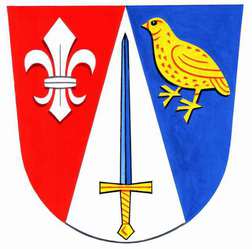 Počet obyvatel k 31. 12. 2018	525Rozloha katastru obce 		451 haStav finančních prostředků na bankovních účtech k 31. 12. 2018Česká spořitelna 				990.661,29 KčČeská národní banka				129.522,67 KčTransparentní účet Česká spořitelna		138.175,63 KčBankovní úvěr Česká spořitelna			-483.145,00 KčBankovní úvěr Česká spořitelna 	          -2.000.000,00 KčZpráva o výsledku přezkoumání hospodaření obce Mořice za rok 2018Přezkoumání hospodaření provedl Krajský úřad Olomouckého kraje – kontrolní oddělení. Závěr: Při přezkoumání hospodaření obce Mořice za rok 2018Nebyly zjištěny chyby a nedostatky (§10 odst. 3 písm. a) zákona č. 420/2004 Sb.).Plné znění zprávy o provedeném přezkoumání hospodaření obce za rok 2018 je přílohou k závěrečnému účtu.Obec Mořice zřídila příspěvkovou organizaci, a to Mateřskou školu Mořice, okres Prostějov, příspěvková organizace.IČO: 71177701Adresa: Mořice č.p. 1798 28  MořiceSoučástí závěrečného účtu obce Mořice jsou i účetní výkazy Mateřské školy Mořice, okres Prostějov, příspěvková organizace.Rozvaha k 31. 12. 2018Výkaz zisků a ztráty k 31. 12. 2018Příloha účetní závěrky k 31. 12. 2018Vyvěšeno: 2. 5. 2019Sňato: Obec MořiceNávrh závěrečného účtu za rok 2018sestavený ke dni 31. 12. 2018Na základě ustanovení § 17 odst. 1 zákona č. 250/2000 Sb. O rozpočtových pravidlech územních rozpočtů, ve znění pozdějších předpisů, po skončení kalendářního roku se údaje o ročním hospodaření územního samosprávného celku souhrnně zpracovávají do závěrečného účtu. Obsah závěrečného účtu je dán ustanovením § 17 odst. 2 a 3 výše citovaného zákona. Součástí závěrečného účtu je rovněž zpráva o výsledku přezkoumání hospodaření samosprávných celků a dobrovolných svazků obcí. Zastupitelstvo Obce Mořice dne 21. 12. 2017 schválilo v souladu s ustanovením § 84 odst. 2, písm. b) zákona č. 128/2000 Sb., o obcích (obecní zřízení), ve znění pozdějších předpisů rozpočet obce Mořice na rok 2018 - příjmy ve výši 6.826.300,-- Kč, financování v částce 640.000,-- Kč, výdaje ve výši 7.466.300,-- Kč. Během roku bylo provedeno 22 rozpočtových opatření.Údaje o organizaciÚdaje o organizaciÚdaje o organizaciÚdaje o organizaciNázevObec MořiceAdresaMořice79828  MořiceIČ00288462Právní formaObec nebo městská část hlavního města PrahyKontaktní údajeKontaktní údajeKontaktní údajeKontaktní údajeTelefon582388327, E-mailhospodarka@morice.czwww stránkywww.morice.czDoplňující údaje o organizaciObsah návrhu závěrečného účtuObsah návrhu závěrečného účtuObsah návrhu závěrečného účtuObsah návrhu závěrečného účtuI.  Rozpočtové hospodaření - detailněRozpočtové hospodaření - sumárněDaňové příjmyPlnění sdílených daní v minulých třech letechPlnění běžných výdajů dle paragrafůPlnění rozpočtových příjmů a výdajů dle paragrafůPlnění celkových výdajů dle oddílůAnalýza příjmů a výdajů po měsícíchVyhodnocení salda provozního přebytku po měsícíchMěsíční stav finančních prostředkůStav Finančních prostředků na bankovních účtech k 31. 12. 2018Porovnání běžných a kapitálových výdajů po měsícíchPříjmy a výdaje dle účelových znakůII. Porovnání aktivních a pasivních účtůPorovnání nákladových a výnosových účtůPorovnání závazků a pohledávekPorovnání příjmů a výdajůIII.Investiční a neinvestiční transfery ke státnímu rozpočtuInvestiční a neinvestiční transfery k ostatním rozpočtůmPoskytnuté transfery, příspěvky a dary ostatním subjektůmIV. MajetekV.  Zpráva o výsledku přezkoumání hospodařeníRozpočtové hospodaření dle tříd - detailněRozpočtové hospodaření dle tříd - detailněRozpočtové hospodaření dle tříd - detailněRozpočtové hospodaření dle tříd - detailněRozpočtové hospodaření dle tříd - detailněP Ř Í J M YP Ř Í J M YP Ř Í J M YP Ř Í J M YP Ř Í J M YPoložkaPoložkaSkutečnostRozpočet schválený%Rozpočet upravený%RozdílTřída1DAŇOVÉ PŘÍJMYDAŇOVÉ PŘÍJMYSkutečnostschválený%upravený%Rozdíl1111Daň z příjmů fyzických osob placená plátci                                                          Daň z příjmů fyzických osob placená plátci                                                          1659466.791176100.00141.101659466.79100.000.001112Daň z příjmů fyzických osob placená poplatníky                                                      Daň z příjmů fyzických osob placená poplatníky                                                      35346.5222000.00160.6735346.52100.000.001113Daň z příjmů fyzických osob vybíraná srážkou                                                        Daň z příjmů fyzických osob vybíraná srážkou                                                        0.00114000.000.00114000.000.00114000.001121Daň z příjmů právnických osob                                                                       Daň z příjmů právnických osob                                                                       1282764.481300000.0098.671300000.0098.6717235.521122Daň z příjmů právnických osob za obce                                                               Daň z příjmů právnických osob za obce                                                               76760.0060000.00127.9376760.00100.000.001211Daň z přidané hodnoty                                                                               Daň z přidané hodnoty                                                                               3155788.822510000.00125.733155788.82100.000.001334Odvody za odnětí půdy ze zemědělského půdního fondu                                                 Odvody za odnětí půdy ze zemědělského půdního fondu                                                 396.680.000.00500.0079.34103.321340Poplatek za provoz systému shromažďování,sběru,přepravy                                             Poplatek za provoz systému shromažďování,sběru,přepravy                                             210102.00215000.0097.72215000.0097.724898.001341Poplatek ze psů                                                                                     Poplatek ze psů                                                                                     6760.006700.00100.906760.00100.000.001361Správní poplatky                                                                                    Správní poplatky                                                                                    5210.007000.0074.437000.0074.431790.001381Daň z hazardních her                                                                                Daň z hazardních her                                                                                36794.1416000.00229.9637000.0099.44205.861382Zrušený odvod z loterií a pod.her kr.výher.hrac.přístrojů                                           Zrušený odvod z loterií a pod.her kr.výher.hrac.přístrojů                                           23.507000.000.347000.000.346976.501511Daň z nemovitých věcí                                                                               Daň z nemovitých věcí                                                                               663298.13500000.00132.66663298.13100.000.00Třída1DAŇOVÉ PŘÍJMYDAŇOVÉ PŘÍJMY7132711.065933800.00120.207277920.2698.00145209.20Třída2NEDAŇOVÉ PŘÍJMYNEDAŇOVÉ PŘÍJMYSkutečnostschválený%upravený%Rozdíl2111Příjmy z poskytování služeb a výrobků                                                               Příjmy z poskytování služeb a výrobků                                                               325148.50290000.00112.12351016.0092.6325867.502112Příjmy z prodeje zboží (již nakoupeného za účelem prodeje                                           Příjmy z prodeje zboží (již nakoupeného za účelem prodeje                                           98105.0080000.00122.6399000.0099.10895.002119Ostatní příjmy z vlastní činnosti                                                                   Ostatní příjmy z vlastní činnosti                                                                   43495.000.000.0043495.00100.000.002131Příjmy z pronájmu pozemků                                                                           Příjmy z pronájmu pozemků                                                                           105341.00102000.00103.28135410.0077.7930069.002132Příjmy z pronájmu ostatních nemovitých věcí a jejich částí                                          Příjmy z pronájmu ostatních nemovitých věcí a jejich částí                                          269193.00265000.00101.58282560.0095.2713367.002133Příjmy z pronájmu movitých věcí                                                                     Příjmy z pronájmu movitých věcí                                                                     2000.002000.00100.002000.00100.000.002141Příjmy z úroků (část)                                                                               Příjmy z úroků (část)                                                                               1096.951300.0084.381300.0084.38203.052321Přijaté neinvestiční dary                                                                           Přijaté neinvestiční dary                                                                           29107.000.000.0036107.0080.617000.002324Přijaté nekapitálové příspěvky a náhrady                                                            Přijaté nekapitálové příspěvky a náhrady                                                            77876.4650000.00155.7577877.00100.000.542329Ostatní nedaňové příjmy jinde nezařazené                                                            Ostatní nedaňové příjmy jinde nezařazené                                                            500.000.000.00500.00100.000.00Třída2NEDAŇOVÉ PŘÍJMYNEDAŇOVÉ PŘÍJMY951862.91790300.00120.441029265.0092.4877402.09Třída4PŘIJATÉ TRANSFERYPŘIJATÉ TRANSFERYSkutečnostschválený%upravený%Rozdíl4111Neinvest.přij.transfery z všeob.pokl.správy stát.rozpočtu                                           Neinvest.přij.transfery z všeob.pokl.správy stát.rozpočtu                                           70887.000.000.0070887.00100.000.004112Neinv.přij.transfery ze st.rozp.v rámci souhrn.dotač.vzta                                           Neinv.přij.transfery ze st.rozp.v rámci souhrn.dotač.vzta                                           104200.00102200.00101.96104200.00100.000.004116Ostatní neinvestič.přijaté transfery ze stát.rozpočtu                                               Ostatní neinvestič.přijaté transfery ze stát.rozpočtu                                               1155290.000.000.001155290.00100.000.004122Neinvestiční přijaté transfery od krajů                                                             Neinvestiční přijaté transfery od krajů                                                             108000.000.000.00108000.00100.000.00Třída4PŘIJATÉ TRANSFERYPŘIJATÉ TRANSFERY1438377.00102200.001407.411438377.00100.000.00PŘÍJMY CELKEMPŘÍJMY CELKEM9522950.976826300.00139.509745562.2697.72222611.29Rozpočtové hospodaření dle tříd - detailněV Ý D A J EPoložkaPoložkaSkutečnostRozpočet schválený%Rozpočet upravený%RozdílTřída5BĚŽNÉ VÝDAJEBĚŽNÉ VÝDAJESkutečnostschválený%upravený%Rozdíl5011Platy zaměstnanců v prac.pom. vyjma zaměst.na služ.místech                                          Platy zaměstnanců v prac.pom. vyjma zaměst.na služ.místech                                          1296391.00716000.00181.061408298.0092.05111907.005019Ostatní platy                                                                                       Ostatní platy                                                                                       1643.000.000.001700.0096.6557.005021Ostatní osobní výdaje                                                                               Ostatní osobní výdaje                                                                               204949.00113800.00180.10249853.0082.0344904.005023Odměny členů zastupitelstev obcí a krajů                                                            Odměny členů zastupitelstev obcí a krajů                                                            598922.00580000.00103.26600000.0099.821078.005031Povin.pojistné na soc.zab.a příspěvek na st.politiku zamě                                           Povin.pojistné na soc.zab.a příspěvek na st.politiku zamě                                           444280.00315000.00141.04468162.0094.9023882.005032Povinné pojistné na veřejné zdravotní pojištění                                                     Povinné pojistné na veřejné zdravotní pojištění                                                     163727.00115000.00142.37203700.0080.3839973.005039Ostatní povinné pojistné placené zaměstnavatelem                                                    Ostatní povinné pojistné placené zaměstnavatelem                                                    5423.006000.0090.386000.0090.38577.005123Podlimitní technické zhodnocení                                                                     Podlimitní technické zhodnocení                                                                     25797.100.000.0025797.10100.000.005132Ochranné pomůcky                                                                                    Ochranné pomůcky                                                                                    5163.005000.00103.267100.0072.721937.005134Prádlo, oděv a obuv                                                                                 Prádlo, oděv a obuv                                                                                 0.004000.000.004000.000.004000.005136Knihy, učební pomůcky a tisk                                                                        Knihy, učební pomůcky a tisk                                                                        14833.0014000.00105.9515577.0095.22744.005137Drobný hmotný dlouhodobý majetek                                                                    Drobný hmotný dlouhodobý majetek                                                                    122364.105000.002447.28215645.0056.7493280.905138Nákup zboží (za účelem dalšího prodeje)                                                             Nákup zboží (za účelem dalšího prodeje)                                                             215884.6382000.00263.27217929.3399.062044.705139Nákup materiálu jinde nezařazený                                                                    Nákup materiálu jinde nezařazený                                                                    377767.39158000.00239.09424953.0088.9047185.615141Úroky vlastní                                                                                       Úroky vlastní                                                                                       19196.9020000.0095.9829000.0066.209803.105151Studená voda                                                                                        Studená voda                                                                                        20076.0021000.0095.6026000.0077.225924.005153Plyn                                                                                                Plyn                                                                                                80581.00112000.0071.95135500.0059.4754919.005154Elektrická energie                                                                                  Elektrická energie                                                                                  144330.00194000.0074.40218900.0065.9374570.005156Pohonné hmoty a maziva                                                                              Pohonné hmoty a maziva                                                                              34231.3045000.0076.0741252.0082.987020.705161Poštovní služby                                                                                     Poštovní služby                                                                                     8320.005500.00151.279548.0087.141228.005162Služby elektronických komunikací                                                                    Služby elektronických komunikací                                                                    14947.0020000.0074.7416795.0089.001848.005163Služby peněžních ústavů                                                                             Služby peněžních ústavů                                                                             71896.4080000.0089.8785000.0084.5813103.605164Nájemné                                                                                             Nájemné                                                                                             51000.000.000.0051000.00100.000.005166Konzultační, poradenské a právní služby                                                             Konzultační, poradenské a právní služby                                                             0.007000.000.000.000.000.005167Služby školení a vzdělávání                                                                         Služby školení a vzdělávání                                                                         18328.0020000.0091.6420000.0091.641672.005169Nákup ostatních služeb                                                                              Nákup ostatních služeb                                                                              942042.66998788.0094.321027491.0091.6885448.345171Opravy a udržování                                                                                  Opravy a udržování                                                                                  304525.0088000.00346.05373650.0081.5069125.005173Cestovné (tuzemské i zahraniční)                                                                    Cestovné (tuzemské i zahraniční)                                                                    52008.0045000.00115.5753000.0098.13992.005175Pohoštění                                                                                           Pohoštění                                                                                           56224.0043000.00130.7573708.0076.2817484.005179Ostatní nákupy jinde nezařazené                                                                     Ostatní nákupy jinde nezařazené                                                                     16534.805000.00330.7017000.0097.26465.205193Výdaje na dopravní územní obslužnost                                                                Výdaje na dopravní územní obslužnost                                                                0.0036120.000.000.000.000.005194Věcné dary                                                                                          Věcné dary                                                                                          233603.6754500.00428.63237987.6798.164384.005222Neinvestiční transfery spolkům                                                                      Neinvestiční transfery spolkům                                                                      36211.0037000.0097.8737000.0097.87789.005229Ost.neinvestiční transfery neziskovým a podob. organizací                                           Ost.neinvestiční transfery neziskovým a podob. organizací                                           60000.0062000.0096.7762000.0096.772000.005321Neinvestiční transfery obcím                                                                        Neinvestiční transfery obcím                                                                        3000.006000.0050.006000.0050.003000.005329Ost.neinvest.transfery veřejným rozpočtům územní úrovně                                             Ost.neinvest.transfery veřejným rozpočtům územní úrovně                                             82707.0083100.0099.5384227.0098.201520.005331Neinvestiční příspěvky zřízeným příspěvkovým organizacím                                            Neinvestiční příspěvky zřízeným příspěvkovým organizacím                                            358100.00358100.00100.00358100.00100.000.005333Neinv.transfery škol.práv.osobám zříz.státem,kraji a obce                                           Neinv.transfery škol.práv.osobám zříz.státem,kraji a obce                                           1200.002000.0060.002000.0060.00800.005336Neinvestiční transfery zřízeným příspěvkovým organizacím                                            Neinvestiční transfery zřízeným příspěvkovým organizacím                                            428818.000.000.00428818.00100.000.005339Neinvestiční transfery cizím příspěvkovým organizacím                                               Neinvestiční transfery cizím příspěvkovým organizacím                                               36120.000.000.0036120.00100.000.005362Platby daní a poplatků státnímu rozpočtu                                                            Platby daní a poplatků státnímu rozpočtu                                                            78460.0073400.00106.8990160.0087.0211700.005364Vratky transferů poskytnutých z veř.rozpočtů ústř.úrovně                                            Vratky transferů poskytnutých z veř.rozpočtů ústř.úrovně                                            14792.0015992.0092.5015992.0092.501200.005424Náhrady mezd v době nemoci                                                                          Náhrady mezd v době nemoci                                                                          11918.000.000.0014132.0084.332214.005492Dary obyvatelstvu                                                                                   Dary obyvatelstvu                                                                                   90540.0070000.00129.3490605.0099.9365.00Třída5BĚŽNÉ VÝDAJEBĚŽNÉ VÝDAJE6746854.954616300.00146.157489700.1090.08742845.15Třída6KAPITÁLOVÉ VÝDAJEKAPITÁLOVÉ VÝDAJESkutečnostschválený%upravený%Rozdíl6121Budovy, haly a stavby                                                                               Budovy, haly a stavby                                                                               4793430.022850000.00168.194812788.0099.6019357.986122Stroje, přístroje a zařízení                                                                        Stroje, přístroje a zařízení                                                                        108900.000.000.00110000.0099.001100.00Třída6KAPITÁLOVÉ VÝDAJEKAPITÁLOVÉ VÝDAJE4902330.022850000.00172.014922788.0099.5820457.98VÝDAJE CELKEMVÝDAJE CELKEM11649184.977466300.00156.0212412488.1093.85763303.13Rozpočtové hospodaření dle tříd - detailněFINANCOVÁNÍNázev položkyPoložkaPoložkaSkutečnostRozpočet schválený%Rozpočet upravený%Krátkodobé financování z tuzemskaKrátkodobé financování z tuzemskaZměna stavu krátkodob.prostředků na bank.účtech (+/-)Změna stavu krátkodob.prostředků na bank.účtech (+/-)8115386234.001000000.0038.62926925.8441.67Dlouhodobé financování z tuzemskaDlouhodobé financování z tuzemskaDlouhodobé přijaté půjčené prostředky            (+)Dlouhodobé přijaté půjčené prostředky            (+)81232000000.000.000.002000000.00100.00Uhrazené splátky dlouhodobých přij.půjč.prostředků (-)Uhrazené splátky dlouhodobých přij.půjč.prostředků (-)8124-360000.00-360000.00100.00-360000.00100.00Opravné položky k peněžním operacímOpravné položky k peněžním operacímOp.z peněž.účtů org.nemaj.char.příj.a výd.vl.sekt(+/-)Op.z peněž.účtů org.nemaj.char.příj.a výd.vl.sekt(+/-)8901100000.000.000.00100000.00100.00CELKEM FINANCOVÁNÍCELKEM FINANCOVÁNÍ80002126234.00640000.00332.222666925.8479.73Rozpočtové hospodaření dle tříd - sumárněPŘÍJMYTřídaSkutečnostRozpočet schválený%Rozpočet upravený%Rozdíl1   DAŇOVÉ PŘÍJMY7132711.065933800.00120.207277920.2698.00145209.202   NEDAŇOVÉ PŘÍJMY951862.91790300.00120.441029265.0092.4877402.094   PŘIJATÉ TRANSFERY1438377.00102200.001407.411438377.00100.000.00C E L K E M   P Ř Í J M Y9522950.976826300.00139.509745562.2697.72222611.29VÝDAJETřídaSkutečnostRozpočet schválený%Rozpočet upravený%Rozdíl5   BĚŽNÉ VÝDAJE6746854.954616300.00146.157489700.1090.08742845.156   KAPITÁLOVÉ VÝDAJE4902330.022850000.00172.014922788.0099.5820457.98C E L K E M   V Ý D A J E11649184.977466300.00156.0212412488.1093.85763303.13Rozpočtové hospodaření dle tříd - sumárněFINANCOVÁNÍTřídaTřídaTřídaSkutečnostRozpočet schválený%Rozpočet upravený%RozdílRozdílRozdílKrátkodobé financování z tuzemskaKrátkodobé financování z tuzemskaKrátkodobé financování z tuzemskaKrátkodobé financování z tuzemskaKrátkodobé financování z tuzemskaKrátkodobé financování z tuzemskaKrátkodobé financování z tuzemskaKrátkodobé financování z tuzemska8115Změna stavu krátkodob.prostředků na bank.účtech (+/-)386234.001000000.0038.62926925.8441.67540691.84540691.84Dlouhodobé financování z tuzemskaDlouhodobé financování z tuzemskaDlouhodobé financování z tuzemskaDlouhodobé financování z tuzemskaDlouhodobé financování z tuzemskaDlouhodobé financování z tuzemskaDlouhodobé financování z tuzemskaDlouhodobé financování z tuzemska8123Dlouhodobé přijaté půjčené prostředky            (+)2000000.000.000.002000000.00100.000.000.008124Uhrazené splátky dlouhodobých přij.půjč.prostředků (-)-360000.00-360000.00100.00-360000.00100.000.000.00Opravné položky k peněžním operacímOpravné položky k peněžním operacímOpravné položky k peněžním operacímOpravné položky k peněžním operacímOpravné položky k peněžním operacímOpravné položky k peněžním operacímOpravné položky k peněžním operacímOpravné položky k peněžním operacím8901Op.z peněž.účtů org.nemaj.char.příj.a výd.vl.sekt(+/-)100000.000.000.00100000.00100.000.000.00CELKEM FINANCOVÁNÍCELKEM FINANCOVÁNÍ2126234.00640000.00332.222666925.8479.73540691.84540691.84Rozpočtové hospodaření dle tříd - sumárněPŘÍJMYTřídaSkutečnostRozpočet schválený%Rozpočet upravený%Rozdíl1   DAŇOVÉ PŘÍJMY7132711.065933800.00120.207277920.2698.00145209.202   NEDAŇOVÉ PŘÍJMY951862.91790300.00120.441029265.0092.4877402.094   PŘIJATÉ TRANSFERY1438377.00102200.001407.411438377.00100.000.00C E L K E M   P Ř Í J M Y9522950.976826300.00139.509745562.2697.72222611.29VÝDAJETřídaSkutečnostRozpočet schválený%Rozpočet upravený%Rozdíl5   BĚŽNÉ VÝDAJE6746854.954616300.00146.157489700.1090.08742845.156   KAPITÁLOVÉ VÝDAJE4902330.022850000.00172.014922788.0099.5820457.98C E L K E M   V Ý D A J E11649184.977466300.00156.0212412488.1093.85763303.13Rozpočtové hospodaření dle tříd - sumárněFINANCOVÁNÍTřídaTřídaTřídaSkutečnostRozpočet schválený%Rozpočet upravený%RozdílRozdílRozdílKrátkodobé financování z tuzemskaKrátkodobé financování z tuzemskaKrátkodobé financování z tuzemskaKrátkodobé financování z tuzemskaKrátkodobé financování z tuzemskaKrátkodobé financování z tuzemskaKrátkodobé financování z tuzemskaKrátkodobé financování z tuzemska8115Změna stavu krátkodob.prostředků na bank.účtech (+/-)386234.001000000.0038.62926925.8441.67540691.84540691.84Dlouhodobé financování z tuzemskaDlouhodobé financování z tuzemskaDlouhodobé financování z tuzemskaDlouhodobé financování z tuzemskaDlouhodobé financování z tuzemskaDlouhodobé financování z tuzemskaDlouhodobé financování z tuzemskaDlouhodobé financování z tuzemska8123Dlouhodobé přijaté půjčené prostředky            (+)2000000.000.000.002000000.00100.000.000.008124Uhrazené splátky dlouhodobých přij.půjč.prostředků (-)-360000.00-360000.00100.00-360000.00100.000.000.00Opravné položky k peněžním operacímOpravné položky k peněžním operacímOpravné položky k peněžním operacímOpravné položky k peněžním operacímOpravné položky k peněžním operacímOpravné položky k peněžním operacímOpravné položky k peněžním operacímOpravné položky k peněžním operacím8901Op.z peněž.účtů org.nemaj.char.příj.a výd.vl.sekt(+/-)100000.000.000.00100000.00100.000.000.00CELKEM FINANCOVÁNÍCELKEM FINANCOVÁNÍ2126234.00640000.00332.222666925.8479.73540691.84540691.84DAŇOVÉ PŘÍJMY - vybrané položkyPoložkyPoložkySkutečnostRozpočet schválený%Rozpočet upravený%RozdílSdílené daně(Pol:11xx-12xx)6210126.615182100.00119.846341362.1397.93131235.52Místní popl.(Pol:133x-134x)217258.68221700.0098.00222260.0097.755001.32Správní popl.(Pol:136x)5210.007000.0074.437000.0074.431790.00Daň z nemov.(Pol:1511)663298.13500000.00132.66663298.13100.000.00Sdílené daně po měsících za poslední tři rokyMěsíc201620172018Leden363768.83393485.93424485.86Únor398197.66436443.61491678.89Březen382396.34520988.02506987.28Duben314433.76321469.82354452.18Květen322556.97409655.97500892.98Červen526362.15549421.34609374.93Červenec500363.78612732.18637263.91Srpen378987.32421880.01478563.96Září516126.74403562.71515831.19Říjen381327.76369275.97528607.81Listopad404616.24435024.30503240.70Prosinec583602.38622855.26658746.92CELKEM5072739.935496795.126210126.61Plnění běžných výdajů dle paragrafůPlnění běžných výdajů dle paragrafůPlnění běžných výdajů dle paragrafůPlnění běžných výdajů dle paragrafůPlnění běžných výdajů dle paragrafůPlnění běžných výdajů dle paragrafůPlnění běžných výdajů dle paragrafůPlnění běžných výdajů dle paragrafůPlnění běžných výdajů dle paragrafůPlnění běžných výdajů dle paragrafůPlnění běžných výdajů dle paragrafůPlnění běžných výdajů dle paragrafůPlnění běžných výdajů dle paragrafůPlnění běžných výdajů dle paragrafůPlnění běžných výdajů dle paragrafůPlnění běžných výdajů dle paragrafůParagrafParagrafParagrafSkutečnostSkutečnostRozpočet schválenýRozpočet schválený%%Rozpočet upravenýRozpočet upravený%%RozdílRozdíl2212Silnice                                                                                             Silnice                                                                                             6050.006050.000.000.000.000.006050.006050.00100.00100.000.000.002219Ostatní záležitosti pozemních komunikací                                                            Ostatní záležitosti pozemních komunikací                                                            136626.00136626.0020000.0020000.00683.13683.13148000.00148000.0092.3192.3111374.0011374.002221Provoz veřejné silniční dopravy                                                                     Provoz veřejné silniční dopravy                                                                     0.000.0036120.0036120.000.000.000.000.000.000.000.000.002292Dopravní obslužnost veřejnými službami                                                              Dopravní obslužnost veřejnými službami                                                              36120.0036120.000.000.000.000.0036120.0036120.00100.00100.000.000.002310Pitná voda                                                                                          Pitná voda                                                                                          25797.2025797.202000.002000.001289.861289.8656797.1056797.1045.4245.4230999.9030999.902321Odvádění a čištění odpadních vod a nakládání s kaly                                                 Odvádění a čištění odpadních vod a nakládání s kaly                                                 0.000.0010000.0010000.000.000.0010000.0010000.000.000.0010000.0010000.003111Mateřské školy                                                                                      Mateřské školy                                                                                      891340.30891340.30362100.00362100.00246.16246.16907048.00907048.0098.2798.2715707.7015707.703314Činnosti knihovnické                                                                                Činnosti knihovnické                                                                                47030.0047030.0070100.0070100.0067.0967.0973177.0073177.0064.2764.2726147.0026147.003319Ostatní záležitosti kultury                                                                         Ostatní záležitosti kultury                                                                         950500.35950500.35656188.00656188.00144.85144.85974021.00974021.0097.5997.5923520.6523520.653326Pořízení,zachování a obnova hodnot míst.kultur,nár,a hist.po                                        Pořízení,zachování a obnova hodnot míst.kultur,nár,a hist.po                                        3244.003244.0024000.0024000.0013.5213.5214000.0014000.0023.1723.1710756.0010756.003329Ost.záležitosti ochrany památek a péče o kulturní dědictví                                          Ost.záležitosti ochrany památek a péče o kulturní dědictví                                          10676.1010676.1020000.0020000.0053.3853.3820000.0020000.0053.3853.389323.909323.903341Rozhlas a televize                                                                                  Rozhlas a televize                                                                                  585.00585.006600.006600.008.868.866700.006700.008.738.736115.006115.003419Ostatní tělovýchovná činnost                                                                        Ostatní tělovýchovná činnost                                                                        66695.2366695.2369000.0069000.0096.6696.6669000.0069000.0096.6696.662304.772304.773421Využití volného času dětí a mládeže                                                                 Využití volného času dětí a mládeže                                                                 15584.0015584.0018000.0018000.0086.5886.5818000.0018000.0086.5886.582416.002416.003429Ostatní zájmová činnost a rekreace                                                                  Ostatní zájmová činnost a rekreace                                                                  7304.007304.006500.006500.00112.37112.3712500.0012500.0058.4358.435196.005196.003612Bytové hospodářství                                                                                 Bytové hospodářství                                                                                 23906.0023906.0022000.0022000.00108.66108.6634835.0034835.0068.6368.6310929.0010929.003613Nebytové hospodářství                                                                               Nebytové hospodářství                                                                               264145.00264145.00265000.00265000.0099.6899.68383985.00383985.0068.7968.79119840.00119840.003631Veřejné osvětlení                                                                                   Veřejné osvětlení                                                                                   52146.0052146.0077000.0077000.0067.7267.72125000.00125000.0041.7241.7272854.0072854.003632Pohřebnictví                                                                                        Pohřebnictví                                                                                        15799.0015799.0014000.0014000.00112.85112.8517500.0017500.0090.2890.281701.001701.003635Územní plánování                                                                                    Územní plánování                                                                                    11858.0011858.000.000.000.000.0012000.0012000.0098.8298.82142.00142.003639Komunální služby a územní rozvoj jinde nezařazené                                                   Komunální služby a územní rozvoj jinde nezařazené                                                   14315.0014315.0020000.0020000.0071.5871.5820000.0020000.0071.5871.585685.005685.003721Sběr a svoz nebezpečných odpadů                                                                     Sběr a svoz nebezpečných odpadů                                                                     16827.0016827.0020000.0020000.0084.1484.1420000.0020000.0084.1484.143173.003173.003722Sběr a svoz komunálních odpadů                                                                      Sběr a svoz komunálních odpadů                                                                      300565.00300565.00327000.00327000.0091.9291.92338000.00338000.0088.9288.9237435.0037435.003723Sběr a svoz ostatních odpadů (jiných než nebezp. a komunál.)                                        Sběr a svoz ostatních odpadů (jiných než nebezp. a komunál.)                                        23943.2023943.2020000.0020000.00119.72119.7224000.0024000.0099.7699.7656.8056.803745Péče o vzhled obcí a veřejnou zeleň                                                                 Péče o vzhled obcí a veřejnou zeleň                                                                 1675770.991675770.99697000.00697000.00240.43240.431888792.001888792.0088.7288.72213021.01213021.014319Ostatní výdaje související se sociálním poradenstvím                                                Ostatní výdaje související se sociálním poradenstvím                                                30038.0030038.0051000.0051000.0058.9058.9036000.0036000.0083.4483.445962.005962.004349Ostatní sociální péče a pomoc ostatním skupinám obyvatelstva                                        Ostatní sociální péče a pomoc ostatním skupinám obyvatelstva                                        60435.0060435.0045000.0045000.00134.30134.3060500.0060500.0099.8999.8965.0065.005512Požární ochrana - dobrovolná část                                                                   Požární ochrana - dobrovolná část                                                                   90385.0090385.0072000.0072000.00125.53125.53109618.00109618.0082.4582.4519233.0019233.006112Zastupitelstva obcí                                                                                 Zastupitelstva obcí                                                                                 769284.00769284.00765000.00765000.00100.56100.56785000.00785000.0098.0098.0015716.0015716.006115Volby do zastupitelstev územních samosprávných celků                                                Volby do zastupitelstev územních samosprávných celků                                                44259.0044259.000.000.000.000.0045000.0045000.0098.3598.35741.00741.006118Volba prezidenta republiky                                                                          Volba prezidenta republiky                                                                          19301.0019301.000.000.000.000.0019301.0019301.00100.00100.000.000.006171Činnost místní správy                                                                               Činnost místní správy                                                                               882493.38882493.38668600.00668600.00131.99131.99943777.00943777.0093.5193.5161283.6261283.626310Obecné příjmy a výdaje z finančních operací                                                         Obecné příjmy a výdaje z finančních operací                                                         12818.4012818.4010000.0010000.00128.18128.1815000.0015000.0085.4685.462181.602181.606399Ostatní finanční operace                                                                            Ostatní finanční operace                                                                            76760.0076760.0060000.0060000.00127.93127.9376760.0076760.00100.00100.000.000.006402Finanční vypořádání minulých let                                                                    Finanční vypořádání minulých let                                                                    14792.0014792.0015992.0015992.0092.5092.5015992.0015992.0092.5092.501200.001200.006409Ostatní činnosti jinde nezařazené                                                                   Ostatní činnosti jinde nezařazené                                                                   149461.80149461.80166100.00166100.0089.9889.98167227.00167227.0089.3889.3817765.2017765.20CelkemSkutečnostRozpočet schválený%Rozpočet upravený%RozdílCelkem6746854.954616300.00146.157489700.1090.08742845.15Plnění rozpočtových příjmů a výdajů dle paragrafůPlnění rozpočtových příjmů a výdajů dle paragrafůPlnění rozpočtových příjmů a výdajů dle paragrafůPlnění rozpočtových příjmů a výdajů dle paragrafůPlnění rozpočtových příjmů a výdajů dle paragrafůPlnění rozpočtových příjmů a výdajů dle paragrafůPlnění rozpočtových příjmů a výdajů dle paragrafůPlnění rozpočtových příjmů a výdajů dle paragrafůPlnění rozpočtových příjmů a výdajů dle paragrafůPlnění rozpočtových příjmů a výdajů dle paragrafůPlnění rozpočtových příjmů a výdajů dle paragrafůPlnění rozpočtových příjmů a výdajů dle paragrafůPlnění rozpočtových příjmů a výdajů dle paragrafůPlnění rozpočtových příjmů a výdajů dle paragrafůPŘÍJMYPŘÍJMYPŘÍJMYPŘÍJMYPŘÍJMYPŘÍJMYPŘÍJMYPŘÍJMYPŘÍJMYPŘÍJMYPŘÍJMYPŘÍJMYPŘÍJMYPŘÍJMYParagrafParagrafParagrafSkutečnostSkutečnostRozpočet schválenýRozpočet schválený%%Rozpočet upravenýRozpočet upravený%%RozdílRozdílRozdíl00008571088.068571088.066036000.006036000.00142.00142.008716297.268716297.2698.3398.33145209.20145209.20145209.201069Ostatní správa v zemědělství                                                                        Ostatní správa v zemědělství                                                                        105341.00105341.00102000.00102000.00103.28103.28135410.00135410.0077.7977.7930069.0030069.0030069.002117Elektrická energie                                                                                  Elektrická energie                                                                                  21414.0021414.000.000.000.000.0021414.0021414.00100.00100.000.000.000.003314Činnosti knihovnické                                                                                Činnosti knihovnické                                                                                991.00991.001000.001000.0099.1099.101000.001000.0099.1099.109.009.009.003319Ostatní záležitosti kultury                                                                         Ostatní záležitosti kultury                                                                         392563.00392563.00330000.00330000.00118.96118.96424219.00424219.0092.5492.5431656.0031656.0031656.003421Využití volného času dětí a mládeže                                                                 Využití volného času dětí a mládeže                                                                 3500.003500.002000.002000.00175.00175.003500.003500.00100.00100.000.000.000.003612Bytové hospodářství                                                                                 Bytové hospodářství                                                                                 225157.00225157.00228000.00228000.0098.7598.75230820.00230820.0097.5597.555663.005663.005663.003613Nebytové hospodářství                                                                               Nebytové hospodářství                                                                               65389.9665389.9656000.0056000.00116.77116.7774133.0074133.0088.2188.218743.048743.048743.043725Využívání a zneškodňování komunálních odpadů                                                        Využívání a zneškodňování komunálních odpadů                                                        77174.0077174.0065000.0065000.00118.73118.7377174.0077174.00100.00100.000.000.000.003745Péče o vzhled obcí a veřejnou zeleň                                                                 Péče o vzhled obcí a veřejnou zeleň                                                                 10200.0010200.000.000.000.000.0010800.0010800.0094.4494.44600.00600.00600.006171Činnost místní správy                                                                               Činnost místní správy                                                                               48536.0048536.005000.005000.00970.72970.7248995.0048995.0099.0699.06459.00459.00459.006310Obecné příjmy a výdaje z finančních operací                                                         Obecné příjmy a výdaje z finančních operací                                                         1096.951096.951300.001300.0084.3884.381300.001300.0084.3884.38203.05203.05203.056409Ostatní činnosti jinde nezařazené                                                                   Ostatní činnosti jinde nezařazené                                                                   500.00500.000.000.000.000.00500.00500.00100.00100.000.000.000.00C E L K E M   P Ř Í J M YC E L K E M   P Ř Í J M YC E L K E M   P Ř Í J M Y9522950.979522950.976826300.006826300.00139.50139.509745562.269745562.2697.7297.72222611.29222611.29222611.29Plnění rozpočtových příjmů a výdajů dle paragrafůPlnění rozpočtových příjmů a výdajů dle paragrafůPlnění rozpočtových příjmů a výdajů dle paragrafůPlnění rozpočtových příjmů a výdajů dle paragrafůPlnění rozpočtových příjmů a výdajů dle paragrafůPlnění rozpočtových příjmů a výdajů dle paragrafůPlnění rozpočtových příjmů a výdajů dle paragrafůPlnění rozpočtových příjmů a výdajů dle paragrafůPlnění rozpočtových příjmů a výdajů dle paragrafůPlnění rozpočtových příjmů a výdajů dle paragrafůPlnění rozpočtových příjmů a výdajů dle paragrafůPlnění rozpočtových příjmů a výdajů dle paragrafůPlnění rozpočtových příjmů a výdajů dle paragrafůPlnění rozpočtových příjmů a výdajů dle paragrafůVÝDAJEVÝDAJEVÝDAJEVÝDAJEVÝDAJEVÝDAJEVÝDAJEVÝDAJEVÝDAJEVÝDAJEVÝDAJEVÝDAJEVÝDAJEVÝDAJEParagrafParagrafParagrafSkutečnostSkutečnostRozpočet schválenýRozpočet schválený%%Rozpočet upravenýRozpočet upravený%%RozdílRozdílRozdíl2212Silnice                                                                                             Silnice                                                                                             709602.30709602.30500000.00500000.00141.92141.92716860.00716860.0098.9998.997257.707257.707257.702219Ostatní záležitosti pozemních komunikací                                                            Ostatní záležitosti pozemních komunikací                                                            471276.00471276.00170000.00170000.00277.22277.22493630.00493630.0095.4795.4722354.0022354.0022354.002221Provoz veřejné silniční dopravy                                                                     Provoz veřejné silniční dopravy                                                                     0.000.0036120.0036120.000.000.000.000.000.000.000.000.000.002292Dopravní obslužnost veřejnými službami                                                              Dopravní obslužnost veřejnými službami                                                              36120.0036120.000.000.000.000.0036120.0036120.00100.00100.000.000.000.002310Pitná voda                                                                                          Pitná voda                                                                                          25797.2025797.202000.002000.001289.861289.8656797.1056797.1045.4245.4230999.9030999.9030999.902321Odvádění a čištění odpadních vod a nakládání s kaly                                                 Odvádění a čištění odpadních vod a nakládání s kaly                                                 0.000.0010000.0010000.000.000.0010000.0010000.000.000.0010000.0010000.0010000.003111Mateřské školy                                                                                      Mateřské školy                                                                                      4597556.024597556.022362100.002362100.00194.64194.644614351.004614351.0099.6499.6416794.9816794.9816794.983314Činnosti knihovnické                                                                                Činnosti knihovnické                                                                                47030.0047030.0070100.0070100.0067.0967.0973177.0073177.0064.2764.2726147.0026147.0026147.003319Ostatní záležitosti kultury                                                                         Ostatní záležitosti kultury                                                                         950500.35950500.35656188.00656188.00144.85144.85974021.00974021.0097.5997.5923520.6523520.6523520.653326Pořízení,zachování a obnova hodnot míst.kultur,nár,a hist.po                                        Pořízení,zachování a obnova hodnot míst.kultur,nár,a hist.po                                        3244.003244.0024000.0024000.0013.5213.5214000.0014000.0023.1723.1710756.0010756.0010756.003329Ost.záležitosti ochrany památek a péče o kulturní dědictví                                          Ost.záležitosti ochrany památek a péče o kulturní dědictví                                          10676.1010676.1020000.0020000.0053.3853.3820000.0020000.0053.3853.389323.909323.909323.903341Rozhlas a televize                                                                                  Rozhlas a televize                                                                                  585.00585.006600.006600.008.868.866700.006700.008.738.736115.006115.006115.003419Ostatní tělovýchovná činnost                                                                        Ostatní tělovýchovná činnost                                                                        66695.2366695.2369000.0069000.0096.6696.6669000.0069000.0096.6696.662304.772304.772304.773421Využití volného času dětí a mládeže                                                                 Využití volného času dětí a mládeže                                                                 15584.0015584.0018000.0018000.0086.5886.5818000.0018000.0086.5886.582416.002416.002416.003429Ostatní zájmová činnost a rekreace                                                                  Ostatní zájmová činnost a rekreace                                                                  7304.007304.006500.006500.00112.37112.3712500.0012500.0058.4358.435196.005196.005196.003612Bytové hospodářství                                                                                 Bytové hospodářství                                                                                 66473.0066473.00222000.00222000.0029.9429.9477435.0077435.0085.8485.8410962.0010962.0010962.003613Nebytové hospodářství                                                                               Nebytové hospodářství                                                                               270590.00270590.00265000.00265000.00102.11102.11390430.00390430.0069.3169.31119840.00119840.00119840.003631Veřejné osvětlení                                                                                   Veřejné osvětlení                                                                                   52146.0052146.0077000.0077000.0067.7267.72125000.00125000.0041.7241.7272854.0072854.0072854.003632Pohřebnictví                                                                                        Pohřebnictví                                                                                        15799.0015799.0014000.0014000.00112.85112.8517500.0017500.0090.2890.281701.001701.001701.003635Územní plánování                                                                                    Územní plánování                                                                                    11858.0011858.000.000.000.000.0012000.0012000.0098.8298.82142.00142.00142.003639Komunální služby a územní rozvoj jinde nezařazené                                                   Komunální služby a územní rozvoj jinde nezařazené                                                   14315.0014315.0020000.0020000.0071.5871.5820000.0020000.0071.5871.585685.005685.005685.003721Sběr a svoz nebezpečných odpadů                                                                     Sběr a svoz nebezpečných odpadů                                                                     16827.0016827.0020000.0020000.0084.1484.1420000.0020000.0084.1484.143173.003173.003173.003722Sběr a svoz komunálních odpadů                                                                      Sběr a svoz komunálních odpadů                                                                      300565.00300565.00327000.00327000.0091.9291.92338000.00338000.0088.9288.9237435.0037435.0037435.003723Sběr a svoz ostatních odpadů (jiných než nebezp. a komunál.)                                        Sběr a svoz ostatních odpadů (jiných než nebezp. a komunál.)                                        23943.2023943.2020000.0020000.00119.72119.7224000.0024000.0099.7699.7656.8056.8056.803745Péče o vzhled obcí a veřejnou zeleň                                                                 Péče o vzhled obcí a veřejnou zeleň                                                                 1675770.991675770.99697000.00697000.00240.43240.431888792.001888792.0088.7288.72213021.01213021.01213021.014319Ostatní výdaje související se sociálním poradenstvím                                                Ostatní výdaje související se sociálním poradenstvím                                                30038.0030038.0051000.0051000.0058.9058.9036000.0036000.0083.4483.445962.005962.005962.004349Ostatní sociální péče a pomoc ostatním skupinám obyvatelstva                                        Ostatní sociální péče a pomoc ostatním skupinám obyvatelstva                                        60435.0060435.0045000.0045000.00134.30134.3060500.0060500.0099.8999.8965.0065.0065.005512Požární ochrana - dobrovolná část                                                                   Požární ochrana - dobrovolná část                                                                   90385.0090385.0072000.0072000.00125.53125.53109618.00109618.0082.4582.4519233.0019233.0019233.006112Zastupitelstva obcí                                                                                 Zastupitelstva obcí                                                                                 769284.00769284.00765000.00765000.00100.56100.56785000.00785000.0098.0098.0015716.0015716.0015716.006115Volby do zastupitelstev územních samosprávných celků                                                Volby do zastupitelstev územních samosprávných celků                                                44259.0044259.000.000.000.000.0045000.0045000.0098.3598.35741.00741.00741.006118Volba prezidenta republiky                                                                          Volba prezidenta republiky                                                                          19301.0019301.000.000.000.000.0019301.0019301.00100.00100.000.000.000.006171Činnost místní správy                                                                               Činnost místní správy                                                                               991393.38991393.38668600.00668600.00148.28148.281053777.001053777.0094.0894.0862383.6262383.6262383.626310Obecné příjmy a výdaje z finančních operací                                                         Obecné příjmy a výdaje z finančních operací                                                         12818.4012818.4010000.0010000.00128.18128.1815000.0015000.0085.4685.462181.602181.602181.606399Ostatní finanční operace                                                                            Ostatní finanční operace                                                                            76760.0076760.0060000.0060000.00127.93127.9376760.0076760.00100.00100.000.000.000.006402Finanční vypořádání minulých let                                                                    Finanční vypořádání minulých let                                                                    14792.0014792.0015992.0015992.0092.5092.5015992.0015992.0092.5092.501200.001200.001200.006409Ostatní činnosti jinde nezařazené                                                                   Ostatní činnosti jinde nezařazené                                                                   149461.80149461.80166100.00166100.0089.9889.98167227.00167227.0089.3889.3817765.2017765.2017765.20C E L K E M   V Ý D A J EC E L K E M   V Ý D A J EC E L K E M   V Ý D A J E11649184.9711649184.977466300.007466300.00156.02156.0212412488.1012412488.1093.8593.85763303.13763303.13763303.13V Ý D A J E  -  výpis dle oddílů paragrafůParagraf (oddíl)Paragraf (oddíl)Běžné výdajeKapitálové výdajeVýdaje celkemRozpočet upravený%Rozdíl22Doprava178796.001038202.301216998.301246610.0097.6229611.7023Vodní hospodářství25797.200.0025797.2066797.1038.6240999.9031Vzdělávání a školské služby891340.303706215.724597556.024614351.0099.6416794.9833Kultura, církve a sdělovací prostředky1012035.450.001012035.451087898.0093.0375862.5534Tělovýchovná a zájmová činnost89583.230.0089583.2399500.0090.039916.7736Bydlení, komunální služby a územní rozvoj382169.0049012.00431181.00642365.0067.12211184.0037Ochrana životního prostředí2017106.190.002017106.192270792.0088.83253685.8143Soc.služby a spol.čin.v soc.zabezp a politice zaměstnanosti90473.000.0090473.0096500.0093.756027.0055Požární ochrana a integrovaný záchranný systém90385.000.0090385.00109618.0082.4519233.0061Státní moc, státní správa, územní samospráva a polit. strany1715337.38108900.001824237.381903078.0095.8678840.6263Finanční operace89578.400.0089578.4091760.0097.622181.6064Ostatní činnosti164253.800.00164253.80183219.0089.6518965.20CelkemBěžné výdajeKapitálové výdajeVýdaje celkemRozpočet upravený%Rozdíl6746854.954902330.0211649184.9712412488.1093.85763303.13Porovnání běžných příjmů, výdajů a saldo provozního přebytkuMěsícBěžné příjmyBěžné výdaje Saldo provozního přebytkuLeden573813.14341965.60231847.54Únor710459.20591499.70118959.50Březen596836.35470487.50126348.85Duben455049.84400002.6055047.24Květen928366.85931136.10-2769.25Červen1229054.071126353.76102700.31Červenec911049.56379536.35531513.21Srpen642876.52357467.60285408.92Září760341.09420716.70339624.39Říjen668603.23413997.88254605.35Listopad1023451.69450440.36573011.33Prosinec1023049.43863250.80159798.63CELKEM9522950.976746854.952776096.02Měsíční stav finančních prostředkůMěsícZákladní běžný účetPokladna 261/xxLeden1823286.1346359.00Únor1902135.6352269.00Březen1998484.4825560.00Duben1914284.7214600.00Květen1833315.47174649.00Červen1785015.7872940.00Červenec2280478.9959681.00Srpen2502478.919801.00Září2595919.3016632.00Říjen2501029.0014040.00Listopad1308245.9616585.00Prosinec1258359.590.00Porovnání běžných a kapitálových výdajůMěsícMěsícMěsícMěsícBěžné výdaje 5xxxBěžné výdaje 5xxxKapitálové výdaje 6xxxKapitálové výdaje 6xxxKapitálové výdaje 6xxxLedenLedenLedenLeden341965.60341965.6023155.0023155.0023155.00ÚnorÚnorÚnorÚnor591499.70591499.7010110.0010110.0010110.00BřezenBřezenBřezenBřezen470487.50470487.500.000.000.00DubenDubenDubenDuben400002.60400002.60109247.00109247.00109247.00KvětenKvětenKvětenKvěten931136.10931136.1048200.0048200.0048200.00ČervenČervenČervenČerven1126353.761126353.76121000.00121000.00121000.00ČervenecČervenecČervenecČervenec379536.35379536.356050.006050.006050.00SrpenSrpenSrpenSrpen357467.60357467.6033409.0033409.0033409.00ZáříZáříZáříZáří420716.70420716.701040577.001040577.001040577.00ŘíjenŘíjenŘíjenŘíjen413997.88413997.88799206.65799206.65799206.65ListopadListopadListopadListopad450440.36450440.361835794.371835794.371835794.37ProsinecProsinecProsinecProsinec863250.80863250.80875581.00875581.00875581.00CELKEMCELKEMCELKEMCELKEM6746854.956746854.954902330.024902330.024902330.02Příjmy a výdaje dle účelových znakůPříjmy a výdaje dle účelových znakůPříjmy a výdaje dle účelových znakůPříjmy a výdaje dle účelových znakůPříjmy a výdaje dle účelových znakůPříjmy a výdaje dle účelových znakůPříjmy a výdaje dle účelových znakůPříjmy a výdaje dle účelových znakůPříjmy a výdaje dle účelových znakůPříjmy a výdaje dle účelových znakůPříjmy a výdaje dle účelových znakůPříjmy a výdaje dle účelových znakůPříjmy a výdaje dle účelových znakůPříjmy a výdaje dle účelových znakůPříjmy a výdaje dle účelových znakůPříjmy a výdaje dle účelových znakůPříjmy a výdaje dle účelových znakůPříjmy a výdaje dle účelových znakůPříjmy a výdaje dle účelových znakůPříjmy a výdaje dle účelových znakůPříjmy a výdaje dle účelových znakůUčelový znakUčelový znakUčelový znakUčelový znakUčelový znakUčelový znakUčelový znakUčelový znakUčelový znakUčelový znakUčelový znakSkutečnostSkutečnostRozpočet schválený%%Rozpočet upravenýRozpočet upravený%RozdílUZ00000000000000000000 -  - SkutečnostSkutečnostschválený%%upravenýupravený%Rozdíl11111111Daň z příjmů fyzických osob placená plátci                                                          Daň z příjmů fyzických osob placená plátci                                                          Daň z příjmů fyzických osob placená plátci                                                          Daň z příjmů fyzických osob placená plátci                                                          Daň z příjmů fyzických osob placená plátci                                                          Daň z příjmů fyzických osob placená plátci                                                          1659466.791659466.791176100.00141.10141.101659466.791659466.79100.000.0011121112Daň z příjmů fyzických osob placená poplatníky                                                      Daň z příjmů fyzických osob placená poplatníky                                                      Daň z příjmů fyzických osob placená poplatníky                                                      Daň z příjmů fyzických osob placená poplatníky                                                      Daň z příjmů fyzických osob placená poplatníky                                                      Daň z příjmů fyzických osob placená poplatníky                                                      35346.5235346.5222000.00160.67160.6735346.5235346.52100.000.0011131113Daň z příjmů fyzických osob vybíraná srážkou                                                        Daň z příjmů fyzických osob vybíraná srážkou                                                        Daň z příjmů fyzických osob vybíraná srážkou                                                        Daň z příjmů fyzických osob vybíraná srážkou                                                        Daň z příjmů fyzických osob vybíraná srážkou                                                        Daň z příjmů fyzických osob vybíraná srážkou                                                        0.000.00114000.000.000.00114000.00114000.000.00114000.0011211121Daň z příjmů právnických osob                                                                       Daň z příjmů právnických osob                                                                       Daň z příjmů právnických osob                                                                       Daň z příjmů právnických osob                                                                       Daň z příjmů právnických osob                                                                       Daň z příjmů právnických osob                                                                       1282764.481282764.481300000.0098.6798.671300000.001300000.0098.6717235.5211221122Daň z příjmů právnických osob za obce                                                               Daň z příjmů právnických osob za obce                                                               Daň z příjmů právnických osob za obce                                                               Daň z příjmů právnických osob za obce                                                               Daň z příjmů právnických osob za obce                                                               Daň z příjmů právnických osob za obce                                                               76760.0076760.0060000.00127.93127.9376760.0076760.00100.000.0012111211Daň z přidané hodnoty                                                                               Daň z přidané hodnoty                                                                               Daň z přidané hodnoty                                                                               Daň z přidané hodnoty                                                                               Daň z přidané hodnoty                                                                               Daň z přidané hodnoty                                                                               3155788.823155788.822510000.00125.73125.733155788.823155788.82100.000.0013341334Odvody za odnětí půdy ze zemědělského půdního fondu                                                 Odvody za odnětí půdy ze zemědělského půdního fondu                                                 Odvody za odnětí půdy ze zemědělského půdního fondu                                                 Odvody za odnětí půdy ze zemědělského půdního fondu                                                 Odvody za odnětí půdy ze zemědělského půdního fondu                                                 Odvody za odnětí půdy ze zemědělského půdního fondu                                                 396.68396.680.000.000.00500.00500.0079.34103.3213401340Poplatek za provoz systému shromažďování,sběru,přepravy                                             Poplatek za provoz systému shromažďování,sběru,přepravy                                             Poplatek za provoz systému shromažďování,sběru,přepravy                                             Poplatek za provoz systému shromažďování,sběru,přepravy                                             Poplatek za provoz systému shromažďování,sběru,přepravy                                             Poplatek za provoz systému shromažďování,sběru,přepravy                                             210102.00210102.00215000.0097.7297.72215000.00215000.0097.724898.0013411341Poplatek ze psů                                                                                     Poplatek ze psů                                                                                     Poplatek ze psů                                                                                     Poplatek ze psů                                                                                     Poplatek ze psů                                                                                     Poplatek ze psů                                                                                     6760.006760.006700.00100.90100.906760.006760.00100.000.0013611361Správní poplatky                                                                                    Správní poplatky                                                                                    Správní poplatky                                                                                    Správní poplatky                                                                                    Správní poplatky                                                                                    Správní poplatky                                                                                    5210.005210.007000.0074.4374.437000.007000.0074.431790.0013811381Daň z hazardních her                                                                                Daň z hazardních her                                                                                Daň z hazardních her                                                                                Daň z hazardních her                                                                                Daň z hazardních her                                                                                Daň z hazardních her                                                                                36794.1436794.1416000.00229.96229.9637000.0037000.0099.44205.8613821382Zrušený odvod z loterií a pod.her kr.výher.hrac.přístrojů                                           Zrušený odvod z loterií a pod.her kr.výher.hrac.přístrojů                                           Zrušený odvod z loterií a pod.her kr.výher.hrac.přístrojů                                           Zrušený odvod z loterií a pod.her kr.výher.hrac.přístrojů                                           Zrušený odvod z loterií a pod.her kr.výher.hrac.přístrojů                                           Zrušený odvod z loterií a pod.her kr.výher.hrac.přístrojů                                           23.5023.507000.000.340.347000.007000.000.346976.5015111511Daň z nemovitých věcí                                                                               Daň z nemovitých věcí                                                                               Daň z nemovitých věcí                                                                               Daň z nemovitých věcí                                                                               Daň z nemovitých věcí                                                                               Daň z nemovitých věcí                                                                               663298.13663298.13500000.00132.66132.66663298.13663298.13100.000.0021112111Příjmy z poskytování služeb a výrobků                                                               Příjmy z poskytování služeb a výrobků                                                               Příjmy z poskytování služeb a výrobků                                                               Příjmy z poskytování služeb a výrobků                                                               Příjmy z poskytování služeb a výrobků                                                               Příjmy z poskytování služeb a výrobků                                                               325148.50325148.50290000.00112.12112.12351016.00351016.0092.6325867.5021122112Příjmy z prodeje zboží (již nakoupeného za účelem prodeje                                           Příjmy z prodeje zboží (již nakoupeného za účelem prodeje                                           Příjmy z prodeje zboží (již nakoupeného za účelem prodeje                                           Příjmy z prodeje zboží (již nakoupeného za účelem prodeje                                           Příjmy z prodeje zboží (již nakoupeného za účelem prodeje                                           Příjmy z prodeje zboží (již nakoupeného za účelem prodeje                                           98105.0098105.0080000.00122.63122.6399000.0099000.0099.10895.0021192119Ostatní příjmy z vlastní činnosti                                                                   Ostatní příjmy z vlastní činnosti                                                                   Ostatní příjmy z vlastní činnosti                                                                   Ostatní příjmy z vlastní činnosti                                                                   Ostatní příjmy z vlastní činnosti                                                                   Ostatní příjmy z vlastní činnosti                                                                   43495.0043495.000.000.000.0043495.0043495.00100.000.0021312131Příjmy z pronájmu pozemků                                                                           Příjmy z pronájmu pozemků                                                                           Příjmy z pronájmu pozemků                                                                           Příjmy z pronájmu pozemků                                                                           Příjmy z pronájmu pozemků                                                                           Příjmy z pronájmu pozemků                                                                           105341.00105341.00102000.00103.28103.28135410.00135410.0077.7930069.0021322132Příjmy z pronájmu ostatních nemovitých věcí a jejich částí                                          Příjmy z pronájmu ostatních nemovitých věcí a jejich částí                                          Příjmy z pronájmu ostatních nemovitých věcí a jejich částí                                          Příjmy z pronájmu ostatních nemovitých věcí a jejich částí                                          Příjmy z pronájmu ostatních nemovitých věcí a jejich částí                                          Příjmy z pronájmu ostatních nemovitých věcí a jejich částí                                          269193.00269193.00265000.00101.58101.58282560.00282560.0095.2713367.0021332133Příjmy z pronájmu movitých věcí                                                                     Příjmy z pronájmu movitých věcí                                                                     Příjmy z pronájmu movitých věcí                                                                     Příjmy z pronájmu movitých věcí                                                                     Příjmy z pronájmu movitých věcí                                                                     Příjmy z pronájmu movitých věcí                                                                     2000.002000.002000.00100.00100.002000.002000.00100.000.0021412141Příjmy z úroků (část)                                                                               Příjmy z úroků (část)                                                                               Příjmy z úroků (část)                                                                               Příjmy z úroků (část)                                                                               Příjmy z úroků (část)                                                                               Příjmy z úroků (část)                                                                               1096.951096.951300.0084.3884.381300.001300.0084.38203.0523212321Přijaté neinvestiční dary                                                                           Přijaté neinvestiční dary                                                                           Přijaté neinvestiční dary                                                                           Přijaté neinvestiční dary                                                                           Přijaté neinvestiční dary                                                                           Přijaté neinvestiční dary                                                                           29107.0029107.000.000.000.0036107.0036107.0080.617000.0023242324Přijaté nekapitálové příspěvky a náhrady                                                            Přijaté nekapitálové příspěvky a náhrady                                                            Přijaté nekapitálové příspěvky a náhrady                                                            Přijaté nekapitálové příspěvky a náhrady                                                            Přijaté nekapitálové příspěvky a náhrady                                                            Přijaté nekapitálové příspěvky a náhrady                                                            77876.4677876.4650000.00155.75155.7577877.0077877.00100.000.5423292329Ostatní nedaňové příjmy jinde nezařazené                                                            Ostatní nedaňové příjmy jinde nezařazené                                                            Ostatní nedaňové příjmy jinde nezařazené                                                            Ostatní nedaňové příjmy jinde nezařazené                                                            Ostatní nedaňové příjmy jinde nezařazené                                                            Ostatní nedaňové příjmy jinde nezařazené                                                            500.00500.000.000.000.00500.00500.00100.000.0041124112Neinv.přij.transfery ze st.rozp.v rámci souhrn.dotač.vzta                                           Neinv.přij.transfery ze st.rozp.v rámci souhrn.dotač.vzta                                           Neinv.přij.transfery ze st.rozp.v rámci souhrn.dotač.vzta                                           Neinv.přij.transfery ze st.rozp.v rámci souhrn.dotač.vzta                                           Neinv.přij.transfery ze st.rozp.v rámci souhrn.dotač.vzta                                           Neinv.přij.transfery ze st.rozp.v rámci souhrn.dotač.vzta                                           104200.00104200.00102200.00101.96101.96104200.00104200.00100.000.00Příjmy:Příjmy:Příjmy:8188773.978188773.976826300.00119.96119.968411385.268411385.2697.35222611.2950115011Platy zaměstnanců v prac.pom. vyjma zaměst.na služ.místech                                          Platy zaměstnanců v prac.pom. vyjma zaměst.na služ.místech                                          Platy zaměstnanců v prac.pom. vyjma zaměst.na služ.místech                                          Platy zaměstnanců v prac.pom. vyjma zaměst.na služ.místech                                          Platy zaměstnanců v prac.pom. vyjma zaměst.na služ.místech                                          Platy zaměstnanců v prac.pom. vyjma zaměst.na služ.místech                                          711997.00711997.00716000.0099.4499.44764000.00764000.0093.1952003.0050195019Ostatní platy                                                                                       Ostatní platy                                                                                       Ostatní platy                                                                                       Ostatní platy                                                                                       Ostatní platy                                                                                       Ostatní platy                                                                                       1643.001643.000.000.000.001700.001700.0096.6557.0050215021Ostatní osobní výdaje                                                                               Ostatní osobní výdaje                                                                               Ostatní osobní výdaje                                                                               Ostatní osobní výdaje                                                                               Ostatní osobní výdaje                                                                               Ostatní osobní výdaje                                                                               158885.00158885.00113800.00139.62139.62203649.00203649.0078.0244764.0050235023Odměny členů zastupitelstev obcí a krajů                                                            Odměny členů zastupitelstev obcí a krajů                                                            Odměny členů zastupitelstev obcí a krajů                                                            Odměny členů zastupitelstev obcí a krajů                                                            Odměny členů zastupitelstev obcí a krajů                                                            Odměny členů zastupitelstev obcí a krajů                                                            598922.00598922.00580000.00103.26103.26600000.00600000.0099.821078.0050315031Povin.pojistné na soc.zab.a příspěvek na st.politiku zamě                                           Povin.pojistné na soc.zab.a příspěvek na st.politiku zamě                                           Povin.pojistné na soc.zab.a příspěvek na st.politiku zamě                                           Povin.pojistné na soc.zab.a příspěvek na st.politiku zamě                                           Povin.pojistné na soc.zab.a příspěvek na st.politiku zamě                                           Povin.pojistné na soc.zab.a příspěvek na st.politiku zamě                                           371118.00371118.00315000.00117.82117.82395000.00395000.0093.9523882.0050325032Povinné pojistné na veřejné zdravotní pojištění                                                     Povinné pojistné na veřejné zdravotní pojištění                                                     Povinné pojistné na veřejné zdravotní pojištění                                                     Povinné pojistné na veřejné zdravotní pojištění                                                     Povinné pojistné na veřejné zdravotní pojištění                                                     Povinné pojistné na veřejné zdravotní pojištění                                                     111983.00111983.00115000.0097.3897.38126000.00126000.0088.8814017.0050395039Ostatní povinné pojistné placené zaměstnavatelem                                                    Ostatní povinné pojistné placené zaměstnavatelem                                                    Ostatní povinné pojistné placené zaměstnavatelem                                                    Ostatní povinné pojistné placené zaměstnavatelem                                                    Ostatní povinné pojistné placené zaměstnavatelem                                                    Ostatní povinné pojistné placené zaměstnavatelem                                                    5423.005423.006000.0090.3890.386000.006000.0090.38577.0051235123Podlimitní technické zhodnocení                                                                     Podlimitní technické zhodnocení                                                                     Podlimitní technické zhodnocení                                                                     Podlimitní technické zhodnocení                                                                     Podlimitní technické zhodnocení                                                                     Podlimitní technické zhodnocení                                                                     25797.1025797.100.000.000.0025797.1025797.10100.000.0051325132Ochranné pomůcky                                                                                    Ochranné pomůcky                                                                                    Ochranné pomůcky                                                                                    Ochranné pomůcky                                                                                    Ochranné pomůcky                                                                                    Ochranné pomůcky                                                                                    5153.005153.005000.00103.06103.067000.007000.0073.611847.0051345134Prádlo, oděv a obuv                                                                                 Prádlo, oděv a obuv                                                                                 Prádlo, oděv a obuv                                                                                 Prádlo, oděv a obuv                                                                                 Prádlo, oděv a obuv                                                                                 Prádlo, oděv a obuv                                                                                 0.000.004000.000.000.004000.004000.000.004000.0051365136Knihy, učební pomůcky a tisk                                                                        Knihy, učební pomůcky a tisk                                                                        Knihy, učební pomůcky a tisk                                                                        Knihy, učební pomůcky a tisk                                                                        Knihy, učební pomůcky a tisk                                                                        Knihy, učební pomůcky a tisk                                                                        14833.0014833.0014000.00105.95105.9515577.0015577.0095.22744.0051375137Drobný hmotný dlouhodobý majetek                                                                    Drobný hmotný dlouhodobý majetek                                                                    Drobný hmotný dlouhodobý majetek                                                                    Drobný hmotný dlouhodobý majetek                                                                    Drobný hmotný dlouhodobý majetek                                                                    Drobný hmotný dlouhodobý majetek                                                                    94729.1094729.105000.001894.581894.58188000.00188000.0050.3993270.9051385138Nákup zboží (za účelem dalšího prodeje)                                                             Nákup zboží (za účelem dalšího prodeje)                                                             Nákup zboží (za účelem dalšího prodeje)                                                             Nákup zboží (za účelem dalšího prodeje)                                                             Nákup zboží (za účelem dalšího prodeje)                                                             Nákup zboží (za účelem dalšího prodeje)                                                             215884.63215884.6382000.00263.27263.27217929.33217929.3399.062044.7051395139Nákup materiálu jinde nezařazený                                                                    Nákup materiálu jinde nezařazený                                                                    Nákup materiálu jinde nezařazený                                                                    Nákup materiálu jinde nezařazený                                                                    Nákup materiálu jinde nezařazený                                                                    Nákup materiálu jinde nezařazený                                                                    376908.39376908.39158000.00238.55238.55423573.00423573.0088.9846664.6151415141Úroky vlastní                                                                                       Úroky vlastní                                                                                       Úroky vlastní                                                                                       Úroky vlastní                                                                                       Úroky vlastní                                                                                       Úroky vlastní                                                                                       19196.9019196.9020000.0095.9895.9829000.0029000.0066.209803.1051515151Studená voda                                                                                        Studená voda                                                                                        Studená voda                                                                                        Studená voda                                                                                        Studená voda                                                                                        Studená voda                                                                                        20076.0020076.0021000.0095.6095.6026000.0026000.0077.225924.0051535153Plyn                                                                                                Plyn                                                                                                Plyn                                                                                                Plyn                                                                                                Plyn                                                                                                Plyn                                                                                                80581.0080581.00112000.0071.9571.95135500.00135500.0059.4754919.0051545154Elektrická energie                                                                                  Elektrická energie                                                                                  Elektrická energie                                                                                  Elektrická energie                                                                                  Elektrická energie                                                                                  Elektrická energie                                                                                  144330.00144330.00194000.0074.4074.40218900.00218900.0065.9374570.0051565156Pohonné hmoty a maziva                                                                              Pohonné hmoty a maziva                                                                              Pohonné hmoty a maziva                                                                              Pohonné hmoty a maziva                                                                              Pohonné hmoty a maziva                                                                              Pohonné hmoty a maziva                                                                              34231.3034231.3045000.0076.0776.0741252.0041252.0082.987020.7051615161Poštovní služby                                                                                     Poštovní služby                                                                                     Poštovní služby                                                                                     Poštovní služby                                                                                     Poštovní služby                                                                                     Poštovní služby                                                                                     8320.008320.005500.00151.27151.279548.009548.0087.141228.0051625162Služby elektronických komunikací                                                                    Služby elektronických komunikací                                                                    Služby elektronických komunikací                                                                    Služby elektronických komunikací                                                                    Služby elektronických komunikací                                                                    Služby elektronických komunikací                                                                    14947.0014947.0020000.0074.7474.7416795.0016795.0089.001848.0051635163Služby peněžních ústavů                                                                             Služby peněžních ústavů                                                                             Služby peněžních ústavů                                                                             Služby peněžních ústavů                                                                             Služby peněžních ústavů                                                                             Služby peněžních ústavů                                                                             71896.4071896.4080000.0089.8789.8785000.0085000.0084.5813103.6051645164Nájemné                                                                                             Nájemné                                                                                             Nájemné                                                                                             Nájemné                                                                                             Nájemné                                                                                             Nájemné                                                                                             51000.0051000.000.000.000.0051000.0051000.00100.000.0051665166Konzultační, poradenské a právní služby                                                             Konzultační, poradenské a právní služby                                                             Konzultační, poradenské a právní služby                                                             Konzultační, poradenské a právní služby                                                             Konzultační, poradenské a právní služby                                                             Konzultační, poradenské a právní služby                                                             0.000.007000.000.000.000.000.000.000.0051675167Služby školení a vzdělávání                                                                         Služby školení a vzdělávání                                                                         Služby školení a vzdělávání                                                                         Služby školení a vzdělávání                                                                         Služby školení a vzdělávání                                                                         Služby školení a vzdělávání                                                                         18328.0018328.0020000.0091.6491.6420000.0020000.0091.641672.0051695169Nákup ostatních služeb                                                                              Nákup ostatních služeb                                                                              Nákup ostatních služeb                                                                              Nákup ostatních služeb                                                                              Nákup ostatních služeb                                                                              Nákup ostatních služeb                                                                              867042.66867042.66998788.0086.8186.81952491.00952491.0091.0385448.3451715171Opravy a udržování                                                                                  Opravy a udržování                                                                                  Opravy a udržování                                                                                  Opravy a udržování                                                                                  Opravy a udržování                                                                                  Opravy a udržování                                                                                  304525.00304525.0088000.00346.05346.05373650.00373650.0081.5069125.0051735173Cestovné (tuzemské i zahraniční)                                                                    Cestovné (tuzemské i zahraniční)                                                                    Cestovné (tuzemské i zahraniční)                                                                    Cestovné (tuzemské i zahraniční)                                                                    Cestovné (tuzemské i zahraniční)                                                                    Cestovné (tuzemské i zahraniční)                                                                    52008.0052008.0045000.00115.57115.5753000.0053000.0098.13992.0051755175Pohoštění                                                                                           Pohoštění                                                                                           Pohoštění                                                                                           Pohoštění                                                                                           Pohoštění                                                                                           Pohoštění                                                                                           51232.0051232.0043000.00119.14119.1468636.0068636.0074.6417404.00Příjmy a výdaje dle účelových znakůPříjmy a výdaje dle účelových znakůPříjmy a výdaje dle účelových znakůPříjmy a výdaje dle účelových znakůPříjmy a výdaje dle účelových znakůPříjmy a výdaje dle účelových znakůPříjmy a výdaje dle účelových znakůPříjmy a výdaje dle účelových znakůPříjmy a výdaje dle účelových znakůPříjmy a výdaje dle účelových znakůPříjmy a výdaje dle účelových znakůPříjmy a výdaje dle účelových znakůPříjmy a výdaje dle účelových znakůPříjmy a výdaje dle účelových znakůPříjmy a výdaje dle účelových znakůPříjmy a výdaje dle účelových znakůPříjmy a výdaje dle účelových znakůPříjmy a výdaje dle účelových znakůPříjmy a výdaje dle účelových znakůPříjmy a výdaje dle účelových znakůPříjmy a výdaje dle účelových znakůUčelový znakUčelový znakUčelový znakUčelový znakUčelový znakUčelový znakUčelový znakUčelový znakUčelový znakSkutečnostRozpočet schválený%Rozpočet upravenýRozpočet upravený%Rozdíl51795179Ostatní nákupy jinde nezařazené                                                                     Ostatní nákupy jinde nezařazené                                                                     Ostatní nákupy jinde nezařazené                                                                     Ostatní nákupy jinde nezařazené                                                                     16534.805000.00330.7017000.0017000.0097.26465.2051935193Výdaje na dopravní územní obslužnost                                                                Výdaje na dopravní územní obslužnost                                                                Výdaje na dopravní územní obslužnost                                                                Výdaje na dopravní územní obslužnost                                                                0.0036120.000.000.000.000.000.0051945194Věcné dary                                                                                          Věcné dary                                                                                          Věcné dary                                                                                          Věcné dary                                                                                          223603.6754500.00410.28227987.67227987.6798.084384.0052225222Neinvestiční transfery spolkům                                                                      Neinvestiční transfery spolkům                                                                      Neinvestiční transfery spolkům                                                                      Neinvestiční transfery spolkům                                                                      36211.0037000.0097.8737000.0037000.0097.87789.0052295229Ost.neinvestiční transfery neziskovým a podob. organizací                                           Ost.neinvestiční transfery neziskovým a podob. organizací                                           Ost.neinvestiční transfery neziskovým a podob. organizací                                           Ost.neinvestiční transfery neziskovým a podob. organizací                                           60000.0062000.0096.7762000.0062000.0096.772000.0053215321Neinvestiční transfery obcím                                                                        Neinvestiční transfery obcím                                                                        Neinvestiční transfery obcím                                                                        Neinvestiční transfery obcím                                                                        3000.006000.0050.006000.006000.0050.003000.0053295329Ost.neinvest.transfery veřejným rozpočtům územní úrovně                                             Ost.neinvest.transfery veřejným rozpočtům územní úrovně                                             Ost.neinvest.transfery veřejným rozpočtům územní úrovně                                             Ost.neinvest.transfery veřejným rozpočtům územní úrovně                                             82707.0083100.0099.5384227.0084227.0098.201520.0053315331Neinvestiční příspěvky zřízeným příspěvkovým organizacím                                            Neinvestiční příspěvky zřízeným příspěvkovým organizacím                                            Neinvestiční příspěvky zřízeným příspěvkovým organizacím                                            Neinvestiční příspěvky zřízeným příspěvkovým organizacím                                            358100.00358100.00100.00358100.00358100.00100.000.0053335333Neinv.transfery škol.práv.osobám zříz.státem,kraji a obce                                           Neinv.transfery škol.práv.osobám zříz.státem,kraji a obce                                           Neinv.transfery škol.práv.osobám zříz.státem,kraji a obce                                           Neinv.transfery škol.práv.osobám zříz.státem,kraji a obce                                           1200.002000.0060.002000.002000.0060.00800.0053395339Neinvestiční transfery cizím příspěvkovým organizacím                                               Neinvestiční transfery cizím příspěvkovým organizacím                                               Neinvestiční transfery cizím příspěvkovým organizacím                                               Neinvestiční transfery cizím příspěvkovým organizacím                                               36120.000.000.0036120.0036120.00100.000.0053625362Platby daní a poplatků státnímu rozpočtu                                                            Platby daní a poplatků státnímu rozpočtu                                                            Platby daní a poplatků státnímu rozpočtu                                                            Platby daní a poplatků státnímu rozpočtu                                                            78460.0073400.00106.8990160.0090160.0087.0211700.0053645364Vratky transferů poskytnutých z veř.rozpočtů ústř.úrovně                                            Vratky transferů poskytnutých z veř.rozpočtů ústř.úrovně                                            Vratky transferů poskytnutých z veř.rozpočtů ústř.úrovně                                            Vratky transferů poskytnutých z veř.rozpočtů ústř.úrovně                                            14792.0015992.0092.5015992.0015992.0092.501200.0054245424Náhrady mezd v době nemoci                                                                          Náhrady mezd v době nemoci                                                                          Náhrady mezd v době nemoci                                                                          Náhrady mezd v době nemoci                                                                          2746.000.000.004960.004960.0055.362214.0054925492Dary obyvatelstvu                                                                                   Dary obyvatelstvu                                                                                   Dary obyvatelstvu                                                                                   Dary obyvatelstvu                                                                                   90540.0070000.00129.3490605.0090605.0099.9365.0061216121Budovy, haly a stavby                                                                               Budovy, haly a stavby                                                                               Budovy, haly a stavby                                                                               Budovy, haly a stavby                                                                               4793430.022850000.00168.194812788.004812788.0099.6019357.9861226122Stroje, přístroje a zařízení                                                                        Stroje, přístroje a zařízení                                                                        Stroje, přístroje a zařízení                                                                        Stroje, přístroje a zařízení                                                                        108900.000.000.00110000.00110000.0099.001100.00Výdaje:Výdaje:10337334.977466300.00138.4511013937.1011013937.1093.86676602.13UZ000000041500415 -  - Hasiči                                                                                              Hasiči                                                                                              Hasiči                                                                                              Hasiči                                                                                              Hasiči                                                                                              Skutečnostschválený%upravenýupravený%Rozdíl41224122Neinvestiční přijaté transfery od krajů                                                             Neinvestiční přijaté transfery od krajů                                                             Neinvestiční přijaté transfery od krajů                                                             Neinvestiční přijaté transfery od krajů                                                             23000.000.000.0023000.0023000.00100.000.00Příjmy:Příjmy:23000.000.000.0023000.0023000.00100.000.0051325132Ochranné pomůcky                                                                                    Ochranné pomůcky                                                                                    Ochranné pomůcky                                                                                    Ochranné pomůcky                                                                                    10.000.000.00100.00100.0010.0090.0051375137Drobný hmotný dlouhodobý majetek                                                                    Drobný hmotný dlouhodobý majetek                                                                    Drobný hmotný dlouhodobý majetek                                                                    Drobný hmotný dlouhodobý majetek                                                                    22990.000.000.0023000.0023000.0099.9610.00Výdaje:Výdaje:23000.000.000.0023100.0023100.0099.57100.00UZ000000055500555 -  - Revival fest Mořice 2018, Sjezd rodáků 2018                                                                         Revival fest Mořice 2018, Sjezd rodáků 2018                                                                         Revival fest Mořice 2018, Sjezd rodáků 2018                                                                         Revival fest Mořice 2018, Sjezd rodáků 2018                                                                         Revival fest Mořice 2018, Sjezd rodáků 2018                                                                         Skutečnostschválený%upravenýupravený%Rozdíl41224122Neinvestiční přijaté transfery od krajů                                                             Neinvestiční přijaté transfery od krajů                                                             Neinvestiční přijaté transfery od krajů                                                             Neinvestiční přijaté transfery od krajů                                                             85000.000.000.0085000.0085000.00100.000.00Příjmy:Příjmy:85000.000.000.0085000.0085000.00100.000.0051695169Nákup ostatních služeb                                                                              Nákup ostatních služeb                                                                              Nákup ostatních služeb                                                                              Nákup ostatních služeb                                                                              75000.000.000.0075000.0075000.00100.000.0051945194Věcné dary                                                                                          Věcné dary                                                                                          Věcné dary                                                                                          Věcné dary                                                                                          10000.000.000.0010000.0010000.00100.000.00Výdaje:Výdaje:85000.000.000.0085000.0085000.00100.000.00UZ000001310113101 -  - Aktivní politika zaměstnanosti pro okresní úřady a obce                                             Aktivní politika zaměstnanosti pro okresní úřady a obce                                             Aktivní politika zaměstnanosti pro okresní úřady a obce                                             Aktivní politika zaměstnanosti pro okresní úřady a obce                                             Aktivní politika zaměstnanosti pro okresní úřady a obce                                             Skutečnostschválený%upravenýupravený%Rozdíl41164116Ostatní neinvestič.přijaté transfery ze stát.rozpočtu                                               Ostatní neinvestič.přijaté transfery ze stát.rozpočtu                                               Ostatní neinvestič.přijaté transfery ze stát.rozpočtu                                               Ostatní neinvestič.přijaté transfery ze stát.rozpočtu                                               209374.000.000.00209374.00209374.00100.000.00Příjmy:Příjmy:209374.000.000.00209374.00209374.00100.000.0050115011Platy zaměstnanců v prac.pom. vyjma zaměst.na služ.místech                                          Platy zaměstnanců v prac.pom. vyjma zaměst.na služ.místech                                          Platy zaměstnanců v prac.pom. vyjma zaměst.na služ.místech                                          Platy zaměstnanců v prac.pom. vyjma zaměst.na služ.místech                                          167664.000.000.00167664.00167664.00100.000.0050315031Povin.pojistné na soc.zab.a příspěvek na st.politiku zamě                                           Povin.pojistné na soc.zab.a příspěvek na st.politiku zamě                                           Povin.pojistné na soc.zab.a příspěvek na st.politiku zamě                                           Povin.pojistné na soc.zab.a příspěvek na st.politiku zamě                                           22728.000.000.0022728.0022728.00100.000.0050325032Povinné pojistné na veřejné zdravotní pojištění                                                     Povinné pojistné na veřejné zdravotní pojištění                                                     Povinné pojistné na veřejné zdravotní pojištění                                                     Povinné pojistné na veřejné zdravotní pojištění                                                     14238.000.000.0014238.0014238.00100.000.0054245424Náhrady mezd v době nemoci                                                                          Náhrady mezd v době nemoci                                                                          Náhrady mezd v době nemoci                                                                          Náhrady mezd v době nemoci                                                                          4744.000.000.004744.004744.00100.000.00Výdaje:Výdaje:209374.000.000.00209374.00209374.00100.000.00UZ000009800898008 -  - Účelové dotace na výdaje spojené s volbou prezidenta ČR                                             Účelové dotace na výdaje spojené s volbou prezidenta ČR                                             Účelové dotace na výdaje spojené s volbou prezidenta ČR                                             Účelové dotace na výdaje spojené s volbou prezidenta ČR                                             Účelové dotace na výdaje spojené s volbou prezidenta ČR                                             Skutečnostschválený%upravenýupravený%Rozdíl41114111Neinvest.přij.transfery z všeob.pokl.správy stát.rozpočtu                                           Neinvest.přij.transfery z všeob.pokl.správy stát.rozpočtu                                           Neinvest.přij.transfery z všeob.pokl.správy stát.rozpočtu                                           Neinvest.přij.transfery z všeob.pokl.správy stát.rozpočtu                                           25887.000.000.0025887.0025887.00100.000.00Příjmy:Příjmy:25887.000.000.0025887.0025887.00100.000.0050215021Ostatní osobní výdaje                                                                               Ostatní osobní výdaje                                                                               Ostatní osobní výdaje                                                                               Ostatní osobní výdaje                                                                               12404.000.000.0012404.0012404.00100.000.0051375137Drobný hmotný dlouhodobý majetek                                                                    Drobný hmotný dlouhodobý majetek                                                                    Drobný hmotný dlouhodobý majetek                                                                    Drobný hmotný dlouhodobý majetek                                                                    4645.000.000.004645.004645.00100.000.0051395139Nákup materiálu jinde nezařazený                                                                    Nákup materiálu jinde nezařazený                                                                    Nákup materiálu jinde nezařazený                                                                    Nákup materiálu jinde nezařazený                                                                    380.000.000.00380.00380.00100.000.0051755175Pohoštění                                                                                           Pohoštění                                                                                           Pohoštění                                                                                           Pohoštění                                                                                           1872.000.000.001872.001872.00100.000.00Výdaje:Výdaje:19301.000.000.0019301.0019301.00100.000.00UZ000009818798187 -  - Úč.dot.na výd.spoj.se spol.volbami do Parlamentu ČR a zastup                                        Úč.dot.na výd.spoj.se spol.volbami do Parlamentu ČR a zastup                                        Úč.dot.na výd.spoj.se spol.volbami do Parlamentu ČR a zastup                                        Úč.dot.na výd.spoj.se spol.volbami do Parlamentu ČR a zastup                                        Úč.dot.na výd.spoj.se spol.volbami do Parlamentu ČR a zastup                                        Skutečnostschválený%upravenýupravený%Rozdíl41114111Neinvest.přij.transfery z všeob.pokl.správy stát.rozpočtu                                           Neinvest.přij.transfery z všeob.pokl.správy stát.rozpočtu                                           Neinvest.přij.transfery z všeob.pokl.správy stát.rozpočtu                                           Neinvest.přij.transfery z všeob.pokl.správy stát.rozpočtu                                           45000.000.000.0045000.0045000.00100.000.00Příjmy:Příjmy:45000.000.000.0045000.0045000.00100.000.00Příjmy a výdaje dle účelových znakůPříjmy a výdaje dle účelových znakůPříjmy a výdaje dle účelových znakůPříjmy a výdaje dle účelových znakůPříjmy a výdaje dle účelových znakůPříjmy a výdaje dle účelových znakůPříjmy a výdaje dle účelových znakůPříjmy a výdaje dle účelových znakůPříjmy a výdaje dle účelových znakůPříjmy a výdaje dle účelových znakůPříjmy a výdaje dle účelových znakůPříjmy a výdaje dle účelových znakůPříjmy a výdaje dle účelových znakůPříjmy a výdaje dle účelových znakůPříjmy a výdaje dle účelových znakůPříjmy a výdaje dle účelových znakůPříjmy a výdaje dle účelových znakůUčelový znakUčelový znakUčelový znakUčelový znakUčelový znakUčelový znakUčelový znakUčelový znakUčelový znakSkutečnostRozpočet schválený%Rozpočet upravenýRozpočet upravený%RozdílPříjmy:Příjmy:45000.000.000.0045000.0045000.00100.000.0050215021Ostatní osobní výdaje                                                                               Ostatní osobní výdaje                                                                               Ostatní osobní výdaje                                                                               Ostatní osobní výdaje                                                                               33660.000.000.0033800.0033800.0099.59140.0050315031Povin.pojistné na soc.zab.a příspěvek na st.politiku zamě                                           Povin.pojistné na soc.zab.a příspěvek na st.politiku zamě                                           Povin.pojistné na soc.zab.a příspěvek na st.politiku zamě                                           Povin.pojistné na soc.zab.a příspěvek na st.politiku zamě                                           7000.000.000.007000.007000.00100.000.0051395139Nákup materiálu jinde nezařazený                                                                    Nákup materiálu jinde nezařazený                                                                    Nákup materiálu jinde nezařazený                                                                    Nákup materiálu jinde nezařazený                                                                    479.000.000.001000.001000.0047.90521.0051755175Pohoštění                                                                                           Pohoštění                                                                                           Pohoštění                                                                                           Pohoštění                                                                                           3120.000.000.003200.003200.0097.5080.00Výdaje:Výdaje:44259.000.000.0045000.0045000.0098.35741.00UZ103113306333063 -  - OP VVV - PO3 neinvestice                                                                            OP VVV - PO3 neinvestice                                                                            OP VVV - PO3 neinvestice                                                                            OP VVV - PO3 neinvestice                                                                            OP VVV - PO3 neinvestice                                                                            Skutečnostschválený%upravenýupravený%Rozdíl41164116Ostatní neinvestič.přijaté transfery ze stát.rozpočtu                                               Ostatní neinvestič.přijaté transfery ze stát.rozpočtu                                               Ostatní neinvestič.přijaté transfery ze stát.rozpočtu                                               Ostatní neinvestič.přijaté transfery ze stát.rozpočtu                                               64322.700.000.0064322.7064322.70100.000.00Příjmy:Příjmy:64322.700.000.0064322.7064322.70100.000.0053365336Neinvestiční transfery zřízeným příspěvkovým organizacím                                            Neinvestiční transfery zřízeným příspěvkovým organizacím                                            Neinvestiční transfery zřízeným příspěvkovým organizacím                                            Neinvestiční transfery zřízeným příspěvkovým organizacím                                            64322.700.000.0064322.7064322.70100.000.00Výdaje:Výdaje:64322.700.000.0064322.7064322.70100.000.00UZ103553306333063 -  - OP VVV - PO3 neinvestice                                                                            OP VVV - PO3 neinvestice                                                                            OP VVV - PO3 neinvestice                                                                            OP VVV - PO3 neinvestice                                                                            OP VVV - PO3 neinvestice                                                                            Skutečnostschválený%upravenýupravený%Rozdíl41164116Ostatní neinvestič.přijaté transfery ze stát.rozpočtu                                               Ostatní neinvestič.přijaté transfery ze stát.rozpočtu                                               Ostatní neinvestič.přijaté transfery ze stát.rozpočtu                                               Ostatní neinvestič.přijaté transfery ze stát.rozpočtu                                               364495.300.000.00364495.30364495.30100.000.00Příjmy:Příjmy:364495.300.000.00364495.30364495.30100.000.0053365336Neinvestiční transfery zřízeným příspěvkovým organizacím                                            Neinvestiční transfery zřízeným příspěvkovým organizacím                                            Neinvestiční transfery zřízeným příspěvkovým organizacím                                            Neinvestiční transfery zřízeným příspěvkovým organizacím                                            364495.300.000.00364495.30364495.30100.000.00Výdaje:Výdaje:364495.300.000.00364495.30364495.30100.000.00UZ104111301313013 -  - Operační program Zaměstnanost                                                                       Operační program Zaměstnanost                                                                       Operační program Zaměstnanost                                                                       Operační program Zaměstnanost                                                                       Operační program Zaměstnanost                                                                       Skutečnostschválený%upravenýupravený%Rozdíl41164116Ostatní neinvestič.přijaté transfery ze stát.rozpočtu                                               Ostatní neinvestič.přijaté transfery ze stát.rozpočtu                                               Ostatní neinvestič.přijaté transfery ze stát.rozpočtu                                               Ostatní neinvestič.přijaté transfery ze stát.rozpočtu                                               91114.000.000.0091114.0091114.00100.000.00Příjmy:Příjmy:91114.000.000.0091114.0091114.00100.000.0050115011Platy zaměstnanců v prac.pom. vyjma zaměst.na služ.místech                                          Platy zaměstnanců v prac.pom. vyjma zaměst.na služ.místech                                          Platy zaměstnanců v prac.pom. vyjma zaměst.na služ.místech                                          Platy zaměstnanců v prac.pom. vyjma zaměst.na služ.místech                                          73450.000.000.00133354.00133354.0055.0859904.0050315031Povin.pojistné na soc.zab.a příspěvek na st.politiku zamě                                           Povin.pojistné na soc.zab.a příspěvek na st.politiku zamě                                           Povin.pojistné na soc.zab.a příspěvek na st.politiku zamě                                           Povin.pojistné na soc.zab.a příspěvek na st.politiku zamě                                           7675.000.000.007675.007675.00100.000.0050325032Povinné pojistné na veřejné zdravotní pojištění                                                     Povinné pojistné na veřejné zdravotní pojištění                                                     Povinné pojistné na veřejné zdravotní pojištění                                                     Povinné pojistné na veřejné zdravotní pojištění                                                     6629.000.000.007394.007394.0089.65765.0054245424Náhrady mezd v době nemoci                                                                          Náhrady mezd v době nemoci                                                                          Náhrady mezd v době nemoci                                                                          Náhrady mezd v době nemoci                                                                          782.000.000.00782.00782.00100.000.00Výdaje:Výdaje:88536.000.000.00149205.00149205.0059.3460669.00UZ104551301313013 -  - Operační program Zaměstnanost                                                                       Operační program Zaměstnanost                                                                       Operační program Zaměstnanost                                                                       Operační program Zaměstnanost                                                                       Operační program Zaměstnanost                                                                       Skutečnostschválený%upravenýupravený%Rozdíl41164116Ostatní neinvestič.přijaté transfery ze stát.rozpočtu                                               Ostatní neinvestič.přijaté transfery ze stát.rozpočtu                                               Ostatní neinvestič.přijaté transfery ze stát.rozpočtu                                               Ostatní neinvestič.přijaté transfery ze stát.rozpočtu                                               425984.000.000.00425984.00425984.00100.000.00Příjmy:Příjmy:425984.000.000.00425984.00425984.00100.000.0050115011Platy zaměstnanců v prac.pom. vyjma zaměst.na služ.místech                                          Platy zaměstnanců v prac.pom. vyjma zaměst.na služ.místech                                          Platy zaměstnanců v prac.pom. vyjma zaměst.na služ.místech                                          Platy zaměstnanců v prac.pom. vyjma zaměst.na služ.místech                                          343280.000.000.00343280.00343280.00100.000.0050315031Povin.pojistné na soc.zab.a příspěvek na st.politiku zamě                                           Povin.pojistné na soc.zab.a příspěvek na st.politiku zamě                                           Povin.pojistné na soc.zab.a příspěvek na st.politiku zamě                                           Povin.pojistné na soc.zab.a příspěvek na st.politiku zamě                                           35759.000.000.0035759.0035759.00100.000.0050325032Povinné pojistné na veřejné zdravotní pojištění                                                     Povinné pojistné na veřejné zdravotní pojištění                                                     Povinné pojistné na veřejné zdravotní pojištění                                                     Povinné pojistné na veřejné zdravotní pojištění                                                     30877.000.000.0056068.0056068.0055.0725191.0054245424Náhrady mezd v době nemoci                                                                          Náhrady mezd v době nemoci                                                                          Náhrady mezd v době nemoci                                                                          Náhrady mezd v době nemoci                                                                          3646.000.000.003646.003646.00100.000.00Výdaje:Výdaje:413562.000.000.00438753.00438753.0094.2625191.00SkutečnostRozpočet schválený%Rozpočet upravený%RozdílCELKEM PŘÍJMY:9522950.976826300.00139.509745562.2697.72222611.29CELKEM VÝDAJE:11649184.977466300.00156.0212412488.1093.85763303.13Porovnání aktivních a pasivních účtůAktivní účty201620162017201720182018018 Drobný dlouhodobý nehmotný majetek018 Drobný dlouhodobý nehmotný majetek146765.00146765.00146765.00146765.00146765.00146765.00019 Ostatní dlouhodobý nehmotný majetek019 Ostatní dlouhodobý nehmotný majetek554000.00554000.00554000.00554000.00554000.00554000.00021 Stavby021 Stavby35371892.8435371892.8438024816.8338024816.8338558640.8338558640.83022 Samost.hm.mov.věci a soub.hm.movit.věcí022 Samost.hm.mov.věci a soub.hm.movit.věcí1333515.001333515.001377027.001377027.001485927.001485927.00028 Drobný dlouhodobý hmotný majetek028 Drobný dlouhodobý hmotný majetek1452302.921452302.921515144.521515144.521659396.371659396.37031 Pozemky031 Pozemky5870162.605870162.606329733.516329733.516331900.016331900.01042 Nedokončený dlouhodobý hmotný majetek042 Nedokončený dlouhodobý hmotný majetek5410713.815410713.815905207.255905207.2510186050.2710186050.27078 Oprávky k drob.dlouh.nehmotnému majetku078 Oprávky k drob.dlouh.nehmotnému majetku-146765.00-146765.00-146765.00-146765.00-146765.00-146765.00079 Oprávky k ostat.dlouh.nehmotnému majetku079 Oprávky k ostat.dlouh.nehmotnému majetku-306935.00-306935.00-341002.00-341002.00-373583.00-373583.00081 Oprávky ke stavbám081 Oprávky ke stavbám-19828026.00-19828026.00-20931293.00-20931293.00-22131903.00-22131903.00082 Opráv.k sam.hm.mov.v.a soub.hm.mov.věcí082 Opráv.k sam.hm.mov.v.a soub.hm.mov.věcí-488355.00-488355.00-613306.00-613306.00-718668.00-718668.00088 Oprávky k drob.dlouh.hmotnému majetku088 Oprávky k drob.dlouh.hmotnému majetku-1452302.92-1452302.92-1515144.52-1515144.52-1659396.37-1659396.37132 Zboží na skladě132 Zboží na skladě0.000.000.000.00104808.85104808.85192 Opr.pol.k jin. pohledávkám z hl.činnosti192 Opr.pol.k jin. pohledávkám z hl.činnosti-1508.00-1508.00-1328.00-1328.00-1362.00-1362.00231 Základní běžný účet územ.samospr.celků231 Základní běžný účet územ.samospr.celků2615844.012615844.011644593.591644593.591258359.591258359.59311 Odběratelé311 Odběratelé18165.0018165.0016998.0016998.0017092.0017092.00314 Krátkodobé poskytnuté zálohy314 Krátkodobé poskytnuté zálohy33600.0033600.0047250.0047250.009130.009130.00315 Jiné pohledávky z hlavní činnosti315 Jiné pohledávky z hlavní činnosti7538.007538.006638.006638.006806.006806.00316 Poskyt.návratné finanční výpomoci krátk.316 Poskyt.návratné finanční výpomoci krátk.40000.0040000.000.000.000.000.00319 Pohledávky z přerozdělovaných daní319 Pohledávky z přerozdělovaných daní40000.0040000.0050000.0050000.0080000.0080000.00335 Pohledávky za zaměstnanci335 Pohledávky za zaměstnanci0.000.0016204.0016204.000.000.00346 Pohledávky za vybr.ústř.vlád.institucemi346 Pohledávky za vybr.ústř.vlád.institucemi37919.0037919.000.000.000.000.00377 Ostatní krátkodobé pohledávky377 Ostatní krátkodobé pohledávky0.000.0014495.0014495.000.000.00388 Dohadné účty aktivní388 Dohadné účty aktivní350000.00350000.00261100.00261100.00833971.00833971.00Porovnání aktivních a pasivních účtůPasivní účty201620162017201720182018321 Dodavatelé321 Dodavatelé45423.7345423.7389459.1089459.10157758.00157758.00331 Zaměstnanci331 Zaměstnanci115815.00115815.00119693.00119693.00117817.00117817.00336 Sociální zabezpečení336 Sociální zabezpečení36593.0036593.0036394.0036394.0038163.0038163.00337 Zdravotní pojištění337 Zdravotní pojištění16514.0016514.0016586.0016586.0018099.0018099.00341 Daň z příjmů341 Daň z příjmů40000.0040000.0050000.0050000.0080000.0080000.00342 Ost.daně, popl.a jiná obdob.peněž.plnění342 Ost.daně, popl.a jiná obdob.peněž.plnění10242.0010242.0024811.0024811.0010823.0010823.00345 Závazky k osobám mimo vybr.vlád.instituc345 Závazky k osobám mimo vybr.vlád.instituc1040.001040.002295.002295.002520.002520.00349 Závazky k vybr.míst.vládním institucím349 Závazky k vybr.míst.vládním institucím7600.007600.000.000.000.000.00374 Krátkodobé přijaté zálohy na transfery374 Krátkodobé přijaté zálohy na transfery360340.00360340.00245892.00245892.007327.007327.00378 Ostatní krátkodobé závazky378 Ostatní krátkodobé závazky5569.005569.006411.006411.000.000.00389 Dohadné účty pasivní389 Dohadné účty pasivní33600.0033600.0047250.0047250.0064360.0064360.00401 Jmění účetní jednotky401 Jmění účetní jednotky35643759.9135643759.9135643759.9135643759.9135645926.4135645926.41403 Transfery na pořízení dlouhodob. majetku403 Transfery na pořízení dlouhodob. majetku2869031.502869031.503263414.783263414.783883983.003883983.00406 Oceňovací rozdíly při prv.použití metody406 Oceňovací rozdíly při prv.použití metody-16226175.29-16226175.29-16226175.29-16226175.29-16226175.29-16226175.29432 Výsledek hosp.předch.účetních období432 Výsledek hosp.předch.účetních období4837110.864837110.866896018.416896018.418198188.688198188.68451 Dlouhodobé úvěry451 Dlouhodobé úvěry1203155.001203155.00843155.00843155.002483145.002483145.00459 Ostatní dlouhodobé závazky459 Ostatní dlouhodobé závazky0.000.000.000.00100000.00100000.00Porovnání nákladových a výnosových účtůNákladové účty201620162017201720182018501 Spotřeba materiálu501 Spotřeba materiálu381663.14381663.14402160.76402160.76453152.69453152.69502 Spotřeba energie502 Spotřeba energie170953.67170953.67253735.00253735.00278838.54278838.54504 Prodané zboží504 Prodané zboží92737.0092737.0066168.0066168.00111075.78111075.78506 Aktivace dlouhodobého majetku506 Aktivace dlouhodobého majetku0.000.00-45090.00-45090.00-32531.00-32531.00511 Opravy a udržování511 Opravy a udržování227589.23227589.231038630.431038630.43345242.00345242.00512 Cestovné512 Cestovné37940.0037940.0044378.0044378.0052008.0052008.00513 Náklady na reprezentaci513 Náklady na reprezentaci30025.0030025.0031910.9131910.9156224.0056224.00518 Ostatní služby518 Ostatní služby843661.11843661.11973006.43973006.431079380.061079380.06521 Mzdové náklady521 Mzdové náklady1900544.001900544.002006424.002006424.002098255.002098255.00524 Zákonné sociální pojištění524 Zákonné sociální pojištění577646.00577646.00555549.00555549.00620529.00620529.00525 Jiné sociální pojištění525 Jiné sociální pojištění3935.003935.004510.004510.005423.005423.00527 Zákonné sociální náklady527 Zákonné sociální náklady18223.0018223.0021248.0021248.0023491.0023491.00538 Jiné daně a poplatky538 Jiné daně a poplatky38088.0038088.001500.001500.001700.001700.00543 Dary a jiná bezúplatná předání543 Dary a jiná bezúplatná předání35917.5035917.5046460.3046460.30233603.67233603.67549 Ostatní náklady z činnosti549 Ostatní náklady z činnosti61365.2061365.20125772.50125772.5089367.9089367.90551 Odpisy dlouhodobého majetku551 Odpisy dlouhodobého majetku1224167.001224167.001267285.001267285.001338553.001338553.00554 Prodané pozemky554 Prodané pozemky5510.645510.647159.097159.090.000.00556 Tvorba a zúčtování opravných položek556 Tvorba a zúčtování opravných položek-3000.00-3000.00-180.00-180.0034.0034.00558 Náklady z drobného dlouhodobého majetku558 Náklady z drobného dlouhodobého majetku398368.70398368.70110512.60110512.60119621.85119621.85562 Úroky562 Úroky21635.6021635.6016151.1016151.1019196.9019196.90572 Náklady vybr.míst.vlád.inst.na transfery572 Náklady vybr.míst.vlád.inst.na transfery488438.00488438.00548890.00548890.00668103.00668103.00591 Daň z příjmů591 Daň z příjmů40000.0040000.000.000.0080000.0080000.00595 Dodatečné odvody daně z příjmů595 Dodatečné odvody daně z příjmů23080.0023080.0066240.0066240.00106760.00106760.00Porovnání nákladových a výnosových účtůVýnosové účty201620162017201720182018602 Výnosy z prodeje služeb602 Výnosy z prodeje služeb366120.00366120.00327391.15327391.15385779.50385779.50603 Výnosy z pronájmu603 Výnosy z pronájmu326446.00326446.00321173.00321173.00371002.00371002.00604 Výnosy z prodaného zboží604 Výnosy z prodaného zboží91430.0091430.00104143.00104143.0098105.0098105.00605 Výnosy ze správních poplatků605 Výnosy ze správních poplatků5020.005020.0010240.0010240.008330.008330.00606 Výnosy ze místních poplatků606 Výnosy ze místních poplatků213645.00213645.00209927.00209927.00216181.00216181.00609 Jiné výnosy z vlastních výkonů609 Jiné výnosy z vlastních výkonů0.000.0014495.0014495.0029000.0029000.00647 Výnosy z prodeje pozemků647 Výnosy z prodeje pozemků18472.0018472.0063360.0063360.000.000.00649 Ostatní výnosy z činnosti649 Ostatní výnosy z činnosti228961.00228961.000.000.0022387.8522387.85662 Úroky662 Úroky1044.411044.411400.501400.501096.951096.95669 Ostatní finanční výnosy669 Ostatní finanční výnosy0.000.0014495.0014495.000.000.00672 Výnosy vybr.míst.vlád.inst. z transferů672 Výnosy vybr.míst.vlád.inst. z transferů1679617.951679617.951358098.001358098.001214741.781214741.78681 Výnosy ze sdílené daně z příjmů fyz.osob681 Výnosy ze sdílené daně z příjmů fyz.osob1458577.641458577.641480972.121480972.121694813.311694813.31682 Výnosy ze sdíl. daně z příjmů práv. osob682 Výnosy ze sdíl. daně z příjmů práv. osob1218319.201218319.202204451.972204451.971469524.481469524.48684 Výnosy ze sdílené daně z přidané hodnoty684 Výnosy ze sdílené daně z přidané hodnoty2395843.092395843.091821371.031821371.033155788.823155788.82686 Výnosy ze sdílených majetkových daní686 Výnosy ze sdílených majetkových daní369724.95369724.950.000.00663298.13663298.13688 Výnosy z ost.sdílených daní a poplatků688 Výnosy z ost.sdílených daní a poplatků304174.10304174.10913073.62913073.6237214.3237214.32Porovnání závazků a pohledávekZávazky201620162017201720182018321 Dodavatelé321 Dodavatelé45423.7345423.7389459.1089459.10157758.00157758.00331 Zaměstnanci331 Zaměstnanci115815.00115815.00119693.00119693.00117817.00117817.00336 Sociální zabezpečení336 Sociální zabezpečení36593.0036593.0036394.0036394.0038163.0038163.00337 Zdravotní pojištění337 Zdravotní pojištění16514.0016514.0016586.0016586.0018099.0018099.00341 Daň z příjmů341 Daň z příjmů40000.0040000.0050000.0050000.0080000.0080000.00342 Ost.daně, popl.a jiná obdob.peněž.plnění342 Ost.daně, popl.a jiná obdob.peněž.plnění10242.0010242.0024811.0024811.0010823.0010823.00345 Závazky k osobám mimo vybr.vlád.instituc345 Závazky k osobám mimo vybr.vlád.instituc1040.001040.002295.002295.002520.002520.00349 Závazky k vybr.míst.vládním institucím349 Závazky k vybr.míst.vládním institucím7600.007600.000.000.000.000.00374 Krátkodobé přijaté zálohy na transfery374 Krátkodobé přijaté zálohy na transfery360340.00360340.00245892.00245892.007327.007327.00378 Ostatní krátkodobé závazky378 Ostatní krátkodobé závazky5569.005569.006411.006411.000.000.00451 Dlouhodobé úvěry451 Dlouhodobé úvěry1203155.001203155.00843155.00843155.002483145.002483145.00459 Ostatní dlouhodobé závazky459 Ostatní dlouhodobé závazky0.000.000.000.00100000.00100000.00Porovnání závazků a pohledávekPohledávky201620162017201720182018311 Odběratelé311 Odběratelé18165.0018165.0016998.0016998.0017092.0017092.00314 Krátkodobé poskytnuté zálohy314 Krátkodobé poskytnuté zálohy33600.0033600.0047250.0047250.009130.009130.00315 Jiné pohledávky z hlavní činnosti315 Jiné pohledávky z hlavní činnosti7538.007538.006638.006638.006806.006806.00316 Poskyt.návratné finanční výpomoci krátk.316 Poskyt.návratné finanční výpomoci krátk.40000.0040000.000.000.000.000.00319 Pohledávky z přerozdělovaných daní319 Pohledávky z přerozdělovaných daní40000.0040000.0050000.0050000.0080000.0080000.00335 Pohledávky za zaměstnanci335 Pohledávky za zaměstnanci0.000.0016204.0016204.000.000.00346 Pohledávky za vybr.ústř.vlád.institucemi346 Pohledávky za vybr.ústř.vlád.institucemi37919.0037919.000.000.000.000.00377 Ostatní krátkodobé pohledávky377 Ostatní krátkodobé pohledávky0.000.0014495.0014495.000.000.00Porovnání příjmů a výdajů201620162017201720182018P Ř Í J M YP Ř Í J M Y9158964.179158964.179387947.399387947.399522950.979522950.97V Ý D A J EV Ý D A J E7147543.417147543.419999197.819999197.8111649184.9711649184.97Vyúčtování finančních vztahů ke státnímu rozpočtuNeinvestiční transferyNeinvestiční transferyNeinvestiční transferyNeinvestiční transferyNeinvestiční transferyNeinvestiční transferyNeinvestiční transferyNeinvestiční transferyNeinvestiční transferyNeinvestiční transferyNeinvestiční transferyUzUzPoskytovatelNázevNázevPoskytnuto k 31.12.Poskytnuto k 31.12.Použito k 31.12.Použito k 31.12.Vratka v průběhu rokuVratka v průběhu rokuVratka při fin. vypořádáníVratka při fin. vypořádáníVratka při fin. vypořádání1301313013MPSV ČROperační program ZaměstnanostOperační program Zaměstnanost517098.00517098.00502098.00502098.000.000.000.000.000.001310113101MPSV ČRAktivní politika zaměstnanosti pro okresní úřady a obceAktivní politika zaměstnanosti pro okresní úřady a obce209374.00209374.00209374.00209374.000.000.000.000.000.003306333063MSMT ČROP VVV - PO3 neinvesticeOP VVV - PO3 neinvestice428818.00428818.00428818.00428818.000.000.000.000.000.009800898008VPS ČRÚčelové dotace na výdaje spojené s volbou prezidenta ČRÚčelové dotace na výdaje spojené s volbou prezidenta ČR25887.0025887.0019301.0019301.000.000.000.000.000.009818798187VPS ČRÚč.dot.na výd.spoj.se spol.volbami do Parlamentu ČR a zastupÚč.dot.na výd.spoj.se spol.volbami do Parlamentu ČR a zastup45000.0045000.0044259.0044259.000.000.000.000.000.00C e l k e mC e l k e m1226177.001226177.001203850.001203850.000.000.000.000.000.00C E L K E M1226177.001203850.000.000.000.00Vyúčtování finančních vztahů k ostatním rozpočtům veřejné úrovněVyúčtování finančních vztahů k ostatním rozpočtům veřejné úrovněVyúčtování finančních vztahů k ostatním rozpočtům veřejné úrovněVyúčtování finančních vztahů k ostatním rozpočtům veřejné úrovněVyúčtování finančních vztahů k ostatním rozpočtům veřejné úrovněVyúčtování finančních vztahů k ostatním rozpočtům veřejné úrovněNeinvestiční transferyNeinvestiční transferyNeinvestiční transferyNeinvestiční transferyNeinvestiční transferyNeinvestiční transferyPolUZPopisPoskytnuto k 31.12.Použito k 31.12.Vratka v průběhu rokuVratka při fin. vypořádání411200000Neinv.přij.transfery ze st.roz104200.000.000.000.00412200555Neinvestiční přijaté transfery85000.000.000.000.00412200415Neinvestiční přijaté transfery23000.000.000.000.00C e l k e m212200.000.000.000.00C E L K E M212200.000.000.000.00Poskytnuté příspěvky v roce 2018TJ Sokol Mořice                                                              60.000,00    SDH Mořice                                                                    19.390,00    Svaz tělesně postižených ČR                                           3.000,00 Český svaz chovatelů                                                       2.000,00Myslivecký spolek Mořice Vrchoslavice, zs                      9.821,00Příspěvek MŠ Mořice na provoz                                   358.100,00MajetekNázev majetkového účtuPočáteční stav k 1.1.Změna stavuKonečný stav k 31.12Dlouhodobý nehmotný majetekDlouhodobý nehmotný majetekDlouhodobý nehmotný majetekDlouhodobý nehmotný majetekDrobný dlouhodobý nehmotný majetek146765.000.00146765.00Ostatní dlouhodobý nehmotný majetek554000.000.00554000.00Dlouhodobý hmotný majetek odpisovanýDlouhodobý hmotný majetek odpisovanýDlouhodobý hmotný majetek odpisovanýDlouhodobý hmotný majetek odpisovanýStavby38024816.83533824.0038558640.83Samost.hm.mov.věci a soub.hm.movit.věcí1377027.00108900.001485927.00Drobný dlouhodobý hmotný majetek1515144.52144251.851659396.37Dlouhodobý hmotný majetek neodpisovanýDlouhodobý hmotný majetek neodpisovanýDlouhodobý hmotný majetek neodpisovanýDlouhodobý hmotný majetek neodpisovanýPozemky6329733.512166.506331900.01Nedokončený a pořizovaný dlouhodobý majetekNedokončený a pořizovaný dlouhodobý majetekNedokončený a pořizovaný dlouhodobý majetekNedokončený a pořizovaný dlouhodobý majetekNedokončený dlouhodobý hmotný majetek5905207.254280843.0210186050.27Zboží a ostatní zásobyZboží a ostatní zásobyZboží a ostatní zásobyZboží a ostatní zásobyZboží na skladě0.00104808.85104808.85Oprávky k dlouhodobému nehmotnému majetkuOprávky k dlouhodobému nehmotnému majetkuOprávky k dlouhodobému nehmotnému majetkuOprávky k dlouhodobému nehmotnému majetkuOprávky k drob.dlouh.nehmotnému majetku-146765.000.00-146765.00Oprávky k ostat.dlouh.nehmotnému majetku-341002.00-32581.00-373583.00Oprávky k dlouhodobému hmotnému majetkuOprávky k dlouhodobému hmotnému majetkuOprávky k dlouhodobému hmotnému majetkuOprávky k dlouhodobému hmotnému majetkuOprávky ke stavbám-20931293.00-1200610.00-22131903.00Opráv.k sam.hm.mov.v.a soub.hm.mov.věcí-613306.00-105362.00-718668.00Oprávky k drob.dlouh.hmotnému majetku-1515144.52-144251.85-1659396.37Osoba odpovědná za správnost údajů Klára Fidrová, účetní obceStatutární zástupce Martin Obruča, starosta obce